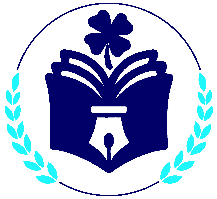 Региональный представитель               ООО МУМЦ  ДПО «АКАДЕМИЯ ОБРАЗОВАНИЯ»        ИП Орлянский Игорь Владимирович                                      ОГРН 317385000095120, ИНН 380401121523                                      665729, Иркутская обл., г. Братск, ул. Маршала Жукова, д. 5 кв. 199                                      Тел. 89501488717.Е-mail: profi.138@mail.ru. Сайт профи138.рф* Наличие рабочих профессий – уточняйте!Код                                            Программапрограммы Код                                            Программапрограммы ОбучениеОбучениеОбучениеКол часовКол часовКол часовВыдаваемый документВыдаваемый документВыдаваемый документСрок освоенияСрок освоенияЦенаОХРАНА ТРУДАОХРАНА ТРУДАОХРАНА ТРУДАОХРАНА ТРУДАОХРАНА ТРУДАОХРАНА ТРУДАОХРАНА ТРУДАОХРАНА ТРУДАОХРАНА ТРУДАОХРАНА ТРУДАОХРАНА ТРУДАОХРАНА ТРУДАОХРАНА ТРУДАОХРАНА ТРУДА1.1Охрана труда для руководителей и специалистов организацийСпециальное обучениеСпециальное обучениеСпециальное обучение404040Протокол удостоверениеПротокол удостоверениеПротокол удостоверение5 дней5 дней20001.2Охрана труда для руководителей и специалистов служб охраны труда организацийСпециальное обучениеСпециальное обучениеСпециальное обучение404040Протокол удостоверениеПротокол удостоверениеПротокол удостоверение5 дней5 дней20001.3Охрана труда для членов комитетов (комиссий) по охране труда организацийСпециальное обучениеСпециальное обучениеСпециальное обучение404040Протокол удостоверениеПротокол удостоверениеПротокол удостоверение5 дней5 дней20001.4Охрана труда для руководителей и специалистов промышленных предприятийСпециальное обучениеСпециальное обучениеСпециальное обучение404040Протокол удостоверениеПротокол удостоверениеПротокол удостоверение5 дней5 дней20001.5Охрана труда для руководителей и специалистов учреждений культуры и образованияСпециальное обучениеСпециальное обучениеСпециальное обучение404040Протокол удостоверениеПротокол удостоверениеПротокол удостоверение5 дней5 дней16001.6Охрана труда для руководителей и специалистов оптовой и розничной торговлиСпециальное обучениеСпециальное обучениеСпециальное обучение404040Протокол удостоверениеПротокол удостоверениеПротокол удостоверение5 дней5 дней20001.7Охрана труда для руководителей и специалистов строительных организацийСпециальное обучениеСпециальное обучениеСпециальное обучение404040Протокол удостоверениеПротокол удостоверениеПротокол удостоверение5 дней5 дней20001.8Охрана труда для руководителей и специалистов автотранспортных предприятий Специальное обучениеСпециальное обучениеСпециальное обучение404040Протокол удостоверениеПротокол удостоверениеПротокол удостоверение5 дней5 дней20001.9Охрана труда Повышение квалификацииПовышение квалификацииПовышение квалификации727272Удостоверение о ПКУдостоверение о ПКУдостоверение о ПК10 дней10 дней40001.10Охрана труда для работников организаций строительных организацийПовышение квалификацииПовышение квалификацииПовышение квалификации727272Удостоверение о ПКУдостоверение о ПКУдостоверение о ПК10 дней10 дней40001.11Охрана труда и управление профессиональными рискамиПовышение квалификацииПовышение квалификацииПовышение квалификации727272Удостоверение о ПКУдостоверение о ПКУдостоверение о ПК10 дней10 дней40001.12.11.12.2Техносферная безопасностькв. Специалист по охране трудаПрофессиональная переподготовкаПрофессиональная переподготовкаПрофессиональная переподготовка260520260520260520Диплом ППДиплом ППДиплом ПП2 мес4 мес2 мес4 мес12000150001.13.11.13.2Охрана трудакв. Специалист по охране трудаПрофессиональная переподготовкаПрофессиональная переподготовкаПрофессиональная переподготовка260520260520260520Диплом ППДиплом ППДиплом ПП2 мес4 мес2 мес4 мес1200015000ОКАЗАНИЕ ПЕРВОЙ ПОМОЩИ ПОСТРАДАВШИМОКАЗАНИЕ ПЕРВОЙ ПОМОЩИ ПОСТРАДАВШИМОКАЗАНИЕ ПЕРВОЙ ПОМОЩИ ПОСТРАДАВШИМОКАЗАНИЕ ПЕРВОЙ ПОМОЩИ ПОСТРАДАВШИМОКАЗАНИЕ ПЕРВОЙ ПОМОЩИ ПОСТРАДАВШИМОКАЗАНИЕ ПЕРВОЙ ПОМОЩИ ПОСТРАДАВШИМОКАЗАНИЕ ПЕРВОЙ ПОМОЩИ ПОСТРАДАВШИМОКАЗАНИЕ ПЕРВОЙ ПОМОЩИ ПОСТРАДАВШИМОКАЗАНИЕ ПЕРВОЙ ПОМОЩИ ПОСТРАДАВШИМОКАЗАНИЕ ПЕРВОЙ ПОМОЩИ ПОСТРАДАВШИМОКАЗАНИЕ ПЕРВОЙ ПОМОЩИ ПОСТРАДАВШИМОКАЗАНИЕ ПЕРВОЙ ПОМОЩИ ПОСТРАДАВШИМОКАЗАНИЕ ПЕРВОЙ ПОМОЩИ ПОСТРАДАВШИМОКАЗАНИЕ ПЕРВОЙ ПОМОЩИ ПОСТРАДАВШИМ2.1Оказание первой помощи пострадавшимСпециальное обучениеСпециальное обучениеСпециальное обучение202020Протокол удостоверениеПротокол удостоверениеПротокол удостоверение3 дня3 дня10002.2Оказание первой помощи пострадавшим для ПЕДАГОГИЧЕСКИХ работниковСпециальное обучениеСпециальное обучениеСпециальное обучение202020Протокол удостоверениеПротокол удостоверениеПротокол удостоверение3 дня3 дня10002.3Оказание первой помощи пострадавшим при ДТПСпециальное обучениеСпециальное обучениеСпециальное обучение202020Протокол удостоверениеПротокол удостоверениеПротокол удостоверение3 дня3 дня10002.4Оказание первой помощи пострадавшимПовышение квалификацииПовышение квалификацииПовышение квалификации363636Удостоверение о ПКУдостоверение о ПКУдостоверение о ПК5 дней5 дней30002.5Подготовка инструкторов по обучению навыкам оказания первой помощи пострадавшим при несчастных случаях на производствеПовышение квалификацииПовышение квалификацииПовышение квалификации727272Удостоверение о ПКУдостоверение о ПКУдостоверение о ПК10 дней10 дней4000БЕЗОПАСНЫЕ МЕТОДЫ И ПРИЕМЫ РАБОТ НА ВЫСОТЕБЕЗОПАСНЫЕ МЕТОДЫ И ПРИЕМЫ РАБОТ НА ВЫСОТЕБЕЗОПАСНЫЕ МЕТОДЫ И ПРИЕМЫ РАБОТ НА ВЫСОТЕБЕЗОПАСНЫЕ МЕТОДЫ И ПРИЕМЫ РАБОТ НА ВЫСОТЕБЕЗОПАСНЫЕ МЕТОДЫ И ПРИЕМЫ РАБОТ НА ВЫСОТЕБЕЗОПАСНЫЕ МЕТОДЫ И ПРИЕМЫ РАБОТ НА ВЫСОТЕБЕЗОПАСНЫЕ МЕТОДЫ И ПРИЕМЫ РАБОТ НА ВЫСОТЕБЕЗОПАСНЫЕ МЕТОДЫ И ПРИЕМЫ РАБОТ НА ВЫСОТЕБЕЗОПАСНЫЕ МЕТОДЫ И ПРИЕМЫ РАБОТ НА ВЫСОТЕБЕЗОПАСНЫЕ МЕТОДЫ И ПРИЕМЫ РАБОТ НА ВЫСОТЕБЕЗОПАСНЫЕ МЕТОДЫ И ПРИЕМЫ РАБОТ НА ВЫСОТЕБЕЗОПАСНЫЕ МЕТОДЫ И ПРИЕМЫ РАБОТ НА ВЫСОТЕБЕЗОПАСНЫЕ МЕТОДЫ И ПРИЕМЫ РАБОТ НА ВЫСОТЕБЕЗОПАСНЫЕ МЕТОДЫ И ПРИЕМЫ РАБОТ НА ВЫСОТЕ30.1Безопасные методы и приемы выполнения работ на высоте для работников 1 группы+ ПРАКТИКАСпециальное обучениеСпециальное обучениеСпециальное обучение161616Протокол удостоверениеПротокол удостоверениеПротокол удостоверение2 дня2 дня300030.2Безопасные методы и приемы выполнения работ на высоте для работников 2 группы+ ПРАКТИКАСпециальное обучениеСпециальное обучениеСпециальное обучение161616Протокол удостоверениеПротокол удостоверениеПротокол удостоверение2 дня2 дня300030.3Безопасные методы и приемы выполнения работ на высоте для работников 3 группы+ ПРАКТИКАСпециальное обучениеСпециальное обучениеСпециальное обучение161616Протокол удостоверениеПротокол удостоверениеПротокол удостоверение2 дня2 дня300030.4Безопасные методы и приемы выполнения работ на высоте  с применением средств подмащивания, а также на площадках с защитными ограждениями высотой 1,1 м и более+ ПРАКТИКАСпециальное обучениеСпециальное обучениеСпециальное обучение161616Протокол удостоверениеПротокол удостоверениеПротокол удостоверение2 дня2 дня3000СОСУДЫ под давлениемСОСУДЫ под давлениемСОСУДЫ под давлениемСОСУДЫ под давлениемСОСУДЫ под давлениемСОСУДЫ под давлениемСОСУДЫ под давлениемСОСУДЫ под давлениемСОСУДЫ под давлениемСОСУДЫ под давлениемСОСУДЫ под давлениемСОСУДЫ под давлениемСОСУДЫ под давлениемСОСУДЫ под давлением30.5Подготовка персонала по обслуживанию сосудов, работающих под давлениемСпециальное обучениеСпециальное обучениеСпециальное обучение343434Протокол удостоверениеПротокол удостоверениеПротокол удостоверение5 дней5 дней2000РАБОЧИЙ ЛЮЛЬКИРАБОЧИЙ ЛЮЛЬКИРАБОЧИЙ ЛЮЛЬКИРАБОЧИЙ ЛЮЛЬКИРАБОЧИЙ ЛЮЛЬКИРАБОЧИЙ ЛЮЛЬКИРАБОЧИЙ ЛЮЛЬКИРАБОЧИЙ ЛЮЛЬКИРАБОЧИЙ ЛЮЛЬКИРАБОЧИЙ ЛЮЛЬКИРАБОЧИЙ ЛЮЛЬКИРАБОЧИЙ ЛЮЛЬКИРАБОЧИЙ ЛЮЛЬКИРАБОЧИЙ ЛЮЛЬКИ30.6Рабочий люльки, находящийся на подъемнике (вышке)Курсы целевого назначенияКурсы целевого назначенияКурсы целевого назначения343434Протокол удостоверениеПротокол удостоверениеПротокол удостоверение5 дней5 дней200030.7Рабочий люльки, находящийся на подъемнике (вышке) с правом управления+ ПРАКТИКАКурсы целевого назначенияКурсы целевого назначенияКурсы целевого назначения343434Протокол удостоверениеПротокол удостоверениеПротокол удостоверение5 дней5 дней3000ПОЖАРНО-ТЕХНИЧЕСКИЙ МИНИМУМПОЖАРНО-ТЕХНИЧЕСКИЙ МИНИМУМПОЖАРНО-ТЕХНИЧЕСКИЙ МИНИМУМПОЖАРНО-ТЕХНИЧЕСКИЙ МИНИМУМПОЖАРНО-ТЕХНИЧЕСКИЙ МИНИМУМПОЖАРНО-ТЕХНИЧЕСКИЙ МИНИМУМПОЖАРНО-ТЕХНИЧЕСКИЙ МИНИМУМПОЖАРНО-ТЕХНИЧЕСКИЙ МИНИМУМПОЖАРНО-ТЕХНИЧЕСКИЙ МИНИМУМПОЖАРНО-ТЕХНИЧЕСКИЙ МИНИМУМПОЖАРНО-ТЕХНИЧЕСКИЙ МИНИМУМПОЖАРНО-ТЕХНИЧЕСКИЙ МИНИМУМПОЖАРНО-ТЕХНИЧЕСКИЙ МИНИМУМПОЖАРНО-ТЕХНИЧЕСКИЙ МИНИМУМ3.1Пожарно-технический минимум для сотрудников, осуществляющих круглосуточную охрану организаций и руководителей подразделений организацийСпециальное обучениеСпециальное обучениеСпециальное обучение777Протокол кв. удостоверениеПротокол кв. удостоверениеПротокол кв. удостоверение1 день1 день10003.2Пожарно-технический минимум для руководителей и лиц, ответственных за пожарную безопасность в учреждениях (офисах)Специальное обучениеСпециальное обучениеСпециальное обучение101010Протокол кв. удостоверениеПротокол кв. удостоверениеПротокол кв. удостоверение2 дня2 дня10003.3Пожарно-технический минимум для рабочих, осуществляющих пожароопасные работыСпециальное обучениеСпециальное обучениеСпециальное обучение111111Протокол кв. удостоверениеПротокол кв. удостоверениеПротокол кв. удостоверение2 дня2 дня15003.4Пожарно-технический минимум для газоэлектросварщиковСпециальное обучениеСпециальное обучениеСпециальное обучение111111Протокол кв. удостоверениеПротокол кв. удостоверениеПротокол кв. удостоверение2 дня2 дня15003.5Пожарно-технический минимум для ответственных за пожарную безопасность вновь строящихся и реконструируемых объектовСпециальное обучениеСпециальное обучениеСпециальное обучение111111Протокол кв. удостоверениеПротокол кв. удостоверениеПротокол кв. удостоверение2 дня2 дня15003.6Пожарно-технический минимум для руководителей и лиц, ответственных за пожарную безопасность организаций торговли, общественного питания, баз и складовСпециальное обучениеСпециальное обучениеСпециальное обучение141414Протокол кв. удостоверениеПротокол кв. удостоверениеПротокол кв. удостоверение2 дня2 дня10003.7Пожарно-технический минимум для руководителей и лиц, ответственных за пожарную безопасность лечебных учрежденийСпециальное обучениеСпециальное обучениеСпециальное обучение141414Протокол кв. удостоверениеПротокол кв. удостоверениеПротокол кв. удостоверение2 дня2 дня10003.8Пожарно-технический минимум для руководителей и лиц, ответственных за пожарную безопасность театрально-зрелищных и культурно-просветительских учрежденийСпециальное обучениеСпециальное обучениеСпециальное обучение141414Протокол кв. удостоверениеПротокол кв. удостоверениеПротокол кв. удостоверение2 дня2 дня10003.9Пожарно-технический минимум для руководителей и лиц, ответственных за пожарную безопасность дошкольных учреждений и общеобразовательных школСпециальное обучениеСпециальное обучениеСпециальное обучение161616Протокол кв. удостоверениеПротокол кв. удостоверениеПротокол кв. удостоверение3 дня3 дня10003.10Пожарно-технический минимум для руководителей сельскохозяйственных организаций и  ответственных за пожарную безопасность Специальное обучениеСпециальное обучениеСпециальное обучение181818Протокол кв. удостоверениеПротокол кв. удостоверениеПротокол кв. удостоверение3 дня3 дня15003.11Пожарно-технический минимум для руководителей и лиц, ответственных за пожарную безопасность пожароопасных производствСпециальное обучениеСпециальное обучениеСпециальное обучение282828Протокол кв. удостоверениеПротокол кв. удостоверениеПротокол кв. удостоверение4 дня4 дня15003.12ПТМ для должностных лиц органов местного самоуправление, являющимися ответственными за обеспечение пожарной безопасностиПовышение квалификацииПовышение квалификацииПовышение квалификации727272Удостоверение о ПКУдостоверение о ПКУдостоверение о ПК10 дней10 дней4000ЭКОЛОГИЯ И ЭКОЛОГИЧЕСКАЯ БЕЗОПАСНОСТЬЭКОЛОГИЯ И ЭКОЛОГИЧЕСКАЯ БЕЗОПАСНОСТЬЭКОЛОГИЯ И ЭКОЛОГИЧЕСКАЯ БЕЗОПАСНОСТЬЭКОЛОГИЯ И ЭКОЛОГИЧЕСКАЯ БЕЗОПАСНОСТЬЭКОЛОГИЯ И ЭКОЛОГИЧЕСКАЯ БЕЗОПАСНОСТЬЭКОЛОГИЯ И ЭКОЛОГИЧЕСКАЯ БЕЗОПАСНОСТЬЭКОЛОГИЯ И ЭКОЛОГИЧЕСКАЯ БЕЗОПАСНОСТЬЭКОЛОГИЯ И ЭКОЛОГИЧЕСКАЯ БЕЗОПАСНОСТЬЭКОЛОГИЯ И ЭКОЛОГИЧЕСКАЯ БЕЗОПАСНОСТЬЭКОЛОГИЯ И ЭКОЛОГИЧЕСКАЯ БЕЗОПАСНОСТЬЭКОЛОГИЯ И ЭКОЛОГИЧЕСКАЯ БЕЗОПАСНОСТЬЭКОЛОГИЯ И ЭКОЛОГИЧЕСКАЯ БЕЗОПАСНОСТЬЭКОЛОГИЯ И ЭКОЛОГИЧЕСКАЯ БЕЗОПАСНОСТЬЭКОЛОГИЯ И ЭКОЛОГИЧЕСКАЯ БЕЗОПАСНОСТЬ4.1Охрана окружающей среды и экологическая безопасностьПовышение квалификацииПовышение квалификацииПовышение квалификации727272Удостоверение о ПКУдостоверение о ПКУдостоверение о ПК10 дней10 дней40004.2Экология, охрана природы, экологическая безопасностьПовышение квалификацииПовышение квалификацииПовышение квалификации727272Удостоверение о ПКУдостоверение о ПКУдостоверение о ПК10 дней10 дней40004.3Обеспечение экологической безопасности руководителями и специалистами общехозяйственных систем управленияПовышение квалификацииПовышение квалификацииПовышение квалификации727272Удостоверение о ПКУдостоверение о ПКУдостоверение о ПК10 дней10 дней40004.4Обеспечение экологической безопасности руководителями и специалистами экологических служб и систем экологического контроляПовышение квалификацииПовышение квалификацииПовышение квалификации727272Удостоверение о ПКУдостоверение о ПКУдостоверение о ПК10 дней10 дней40004.5Обеспечение экологической безопасности руководителями и специалистами экологических служб и систем экологического контроляПовышение квалификацииПовышение квалификацииПовышение квалификации200200200Удостоверение о ПКУдостоверение о ПКУдостоверение о ПК5 недель5 недель70004.6Организация работы с медицинскими отходами в лечебно-профилактических учрежденияхПовышение квалификацииПовышение квалификацииПовышение квалификации727272Удостоверение о ПКУдостоверение о ПКУдостоверение о ПК10 дней10 дней40004.7Подготовка медицинского и обслуживающего персонала, подразделений лечебно-профилактического учреждения, работающего с опасными отходамиПовышение квалификацииПовышение квалификацииПовышение квалификации727272Удостоверение о ПКУдостоверение о ПКУдостоверение о ПК10 дней10 дней40004.8Безопасное обращение с агрохимикатами и пестицидамиПовышение квалификацииПовышение квалификацииПовышение квалификации727272Удостоверение о ПКУдостоверение о ПКУдостоверение о ПК10 дней10 дней40004.9Экологическая безопасность при строительстве зданий и сооруженийПовышение квалификацииПовышение квалификацииПовышение квалификации727272Удостоверение о ПКУдостоверение о ПКУдостоверение о ПК10 дней10 дней40004.10Обеспечение экологической безопасности и контроль в области строительства и проектированияПовышение квалификацииПовышение квалификацииПовышение квалификации727272Удостоверение о ПКУдостоверение о ПКУдостоверение о ПК10 дней10 дней40004.11Обращение с опасными отходами I-IV класса опасностиПовышение квалификацииПовышение квалификацииПовышение квалификации112112112Удостоверение о ПКУдостоверение о ПКУдостоверение о ПК15 дней15 дней50004.12Обращение с опасными отходами I-IV класса опасности (для водителей, без образования!!!)Повышение квалификации рабочих, служащихПовышение квалификации рабочих, служащихПовышение квалификации рабочих, служащих112112112Свидетельство о ПКСвидетельство о ПКСвидетельство о ПК15 дней15 дней50004.13Обеспечение экологической безопасности при работах в области обращения с опасными отходами I-IV класса опасностиПовышение квалификацииПовышение квалификацииПовышение квалификации112112112Удостоверение о ПКУдостоверение о ПКУдостоверение о ПК15 дней15 дней50004.14.14.14.2Экология, охрана окружающей среды и экологическая безопасностькв. Специалист по охране окружающей средыПрофессиональная переподготовкаПрофессиональная переподготовкаПрофессиональная переподготовка260520260520260520Диплом ППДиплом ППДиплом ПП2 мес4 мес2 мес4 мес12000150004.15Экологический менеджмент и аудитПрофессиональная переподготовкаПрофессиональная переподготовкаПрофессиональная переподготовка520520520Диплом ППДиплом ППДиплом ПП4 мес4 мес150004.16.14.16.2Экология и природопользованиекв. Специалист по охране окружающей средыПрофессиональная переподготовкаПрофессиональная переподготовкаПрофессиональная переподготовка260520260520260520Диплом ППДиплом ППДиплом ПП2 мес4 мес2 мес4 мес1200015000ТРАНСПОРТ. БЕЗОПАСНОСТЬ ДОРОЖНОГО ДВИЖЕНИЯТРАНСПОРТ. БЕЗОПАСНОСТЬ ДОРОЖНОГО ДВИЖЕНИЯТРАНСПОРТ. БЕЗОПАСНОСТЬ ДОРОЖНОГО ДВИЖЕНИЯТРАНСПОРТ. БЕЗОПАСНОСТЬ ДОРОЖНОГО ДВИЖЕНИЯТРАНСПОРТ. БЕЗОПАСНОСТЬ ДОРОЖНОГО ДВИЖЕНИЯТРАНСПОРТ. БЕЗОПАСНОСТЬ ДОРОЖНОГО ДВИЖЕНИЯТРАНСПОРТ. БЕЗОПАСНОСТЬ ДОРОЖНОГО ДВИЖЕНИЯТРАНСПОРТ. БЕЗОПАСНОСТЬ ДОРОЖНОГО ДВИЖЕНИЯТРАНСПОРТ. БЕЗОПАСНОСТЬ ДОРОЖНОГО ДВИЖЕНИЯТРАНСПОРТ. БЕЗОПАСНОСТЬ ДОРОЖНОГО ДВИЖЕНИЯТРАНСПОРТ. БЕЗОПАСНОСТЬ ДОРОЖНОГО ДВИЖЕНИЯТРАНСПОРТ. БЕЗОПАСНОСТЬ ДОРОЖНОГО ДВИЖЕНИЯТРАНСПОРТ. БЕЗОПАСНОСТЬ ДОРОЖНОГО ДВИЖЕНИЯТРАНСПОРТ. БЕЗОПАСНОСТЬ ДОРОЖНОГО ДВИЖЕНИЯ5.1.15.1.25.1.3Зимнее вождение Курсы целевого назначенияКурсы целевого назначенияКурсы целевого назначения816248162481624ПротоколсвидетельствоПротоколсвидетельствоПротоколсвидетельство1 день2 дня3 дня1 день2 дня3 дня1500150020005.2.15.2.25.2.3Защитное вождение Курсы целевого назначенияКурсы целевого назначенияКурсы целевого назначения816248162481624ПротоколсвидетельствоПротоколсвидетельствоПротоколсвидетельство1 день2 дня3 дня1 день2 дня3 дня1500150020005.3Особенности эксплуатации транспортных средств в тяжелых дорожных условияхКурсы целевого назначенияКурсы целевого назначенияКурсы целевого назначения161616ПротоколсвидетельствоПротоколсвидетельствоПротоколсвидетельство2 дня2 дня15005.4Специализированное управление специальной техникой (СУСТ)Курсы целевого назначенияКурсы целевого назначенияКурсы целевого назначения202020ПротоколсвидетельствоПротоколсвидетельствоПротоколсвидетельство4 дня4 дня20005.5Ежегодные занятия с водителями автотранспортных организаций по безопасности дорожного движения (водительский техминимум)Курсы целевого назначенияКурсы целевого назначенияКурсы целевого назначения202020Протоколудостоверение Протоколудостоверение Протоколудостоверение 4 дня4 дня20005.6Подготовка водителей-наставников автомобильного транспортаКурсы целевого назначенияКурсы целевого назначенияКурсы целевого назначения323232ПротоколудостоверениеПротоколудостоверениеПротоколудостоверение5 дней5 дней20005.7Эксплуатация автотехники, работающей на газобаллонном оборудованииПовышение квалификацииПовышение квалификацииПовышение квалификации727272Удостоверение о ПКУдостоверение о ПКУдостоверение о ПК10 дней10 дней40005.8Подготовка и переподготовка специалистов по безопасности дорожного движения на автомобильном и городском электротранспортеПовышение квалификацииПовышение квалификацииПовышение квалификации484848Удостоверение о ПКУдостоверение о ПКУдостоверение о ПК5 дней5 дней40005.9Обеспечение безопасности дорожного движения на автомобильном транспорте(для ответственного специалиста)Повышение квалификацииПовышение квалификацииПовышение квалификации727272Удостоверение о ПКУдостоверение о ПКУдостоверение о ПК10 дней10 дней40005.10Квалификационная подготовка по организации перевозок автомобильным транспортом в пределах РФПовышение квалификацииПовышение квалификацииПовышение квалификации828282Удостоверение о ПКУдостоверение о ПКУдостоверение о ПК10 дней10 дней40005.115.11.1Обеспечение безопасности дорожного движения«Специалист, ответственный за обеспечение безопасности дорожного движения»кв.Специалист(после получения диплома-аттестация в УГАДН)+ ТРЕНАЖЕР подготовка к аттестации в УГАДНПрофессиональная переподготовкаПредаттестационнаяподготовкаПрофессиональная переподготовкаПредаттестационнаяподготовкаПрофессиональная переподготовкаПредаттестационнаяподготовка326403264032640Диплом ППСправка о прохождении ППДиплом ППСправка о прохождении ППДиплом ППСправка о прохождении ПП3 мес5 дней3 мес5 дней1200020005.12Транспортнологистическое обеспечение транспортных предприятий «Диспетчер автомобильного транспорта»кв. ДиспетчерПрофессиональная переподготовкаПрофессиональная переподготовкаПрофессиональная переподготовка290290290Диплом ППДиплом ППДиплом ПП2 мес2 мес120005.13Обеспечение исправного технического состояния транспортных средств «Контролер технического состояния и обслуживания автотранспортных средств»кв. КонтролерПрофессиональная переподготовкаПрофессиональная переподготовкаПрофессиональная переподготовка290290290Диплом ППДиплом ППДиплом ПП2 мес2 мес120005.14Контролер технического состояния автотранспортных средствПовышение квалификацииПовышение квалификацииПовышение квалификации727272Удостоверение о ПКУдостоверение о ПКУдостоверение о ПК10 дней10 дней40005.15Технология транспортного процессакв. Специалист по логистике на транспортеПрофессиональная переподготовкаПрофессиональная переподготовкаПрофессиональная переподготовка512512512Диплом ППДиплом ППДиплом ПП4 мес4 мес150005.16Организация перевозок и управление на автомобильном транспорте и городском наземном электрическом транспортекв. ДиспетчерПрофессиональная переподготовкаПрофессиональная переподготовкаПрофессиональная переподготовка256256256Диплом ППДиплом ППДиплом ПП2 мес2 мес120005.17Подъемно-транспортные, строительные и дорожные машины и оборудованиеПрофессиональная переподготовкаПрофессиональная переподготовкаПрофессиональная переподготовка512512512Диплом ППДиплом ППДиплом ПП4 мес4 мес150005.18Независимая техническая экспертиза транспортных средствкв. Эксперт-техник+ ПРАКТИКА (после получения диплома-аттестация в ФБУ Росавтотранс)Профессиональная переподготовкаПрофессиональная переподготовкаПрофессиональная переподготовка516516516Диплом ППДиплом ППДиплом ПП4 мес4 мес15000ГРАЖДАНСКАЯ ОБОРОНА И ЧЕРЕЗВЫЧАЙНЫЕ СИТУАЦИИГРАЖДАНСКАЯ ОБОРОНА И ЧЕРЕЗВЫЧАЙНЫЕ СИТУАЦИИГРАЖДАНСКАЯ ОБОРОНА И ЧЕРЕЗВЫЧАЙНЫЕ СИТУАЦИИГРАЖДАНСКАЯ ОБОРОНА И ЧЕРЕЗВЫЧАЙНЫЕ СИТУАЦИИГРАЖДАНСКАЯ ОБОРОНА И ЧЕРЕЗВЫЧАЙНЫЕ СИТУАЦИИГРАЖДАНСКАЯ ОБОРОНА И ЧЕРЕЗВЫЧАЙНЫЕ СИТУАЦИИГРАЖДАНСКАЯ ОБОРОНА И ЧЕРЕЗВЫЧАЙНЫЕ СИТУАЦИИГРАЖДАНСКАЯ ОБОРОНА И ЧЕРЕЗВЫЧАЙНЫЕ СИТУАЦИИГРАЖДАНСКАЯ ОБОРОНА И ЧЕРЕЗВЫЧАЙНЫЕ СИТУАЦИИГРАЖДАНСКАЯ ОБОРОНА И ЧЕРЕЗВЫЧАЙНЫЕ СИТУАЦИИГРАЖДАНСКАЯ ОБОРОНА И ЧЕРЕЗВЫЧАЙНЫЕ СИТУАЦИИГРАЖДАНСКАЯ ОБОРОНА И ЧЕРЕЗВЫЧАЙНЫЕ СИТУАЦИИГРАЖДАНСКАЯ ОБОРОНА И ЧЕРЕЗВЫЧАЙНЫЕ СИТУАЦИИГРАЖДАНСКАЯ ОБОРОНА И ЧЕРЕЗВЫЧАЙНЫЕ СИТУАЦИИ6.1Обучение должностных лиц и специалистов органов управления и сил ГО и РСЧС по категории уполномоченный на решение задач в области ГО и защиты от ЧСПовышение квалификацииПовышение квалификацииПовышение квалификации727272Удостоверение о ПКУдостоверение о ПКУдостоверение о ПК10 дней10 дней40006.2Обучение должностных лиц и специалистов органов управления и сил ГО и РСЧС по категории председатели и члены комиссий по предупреждению и ликвидации последствий ЧС и обеспечению пожарной безопасностиПовышение квалификацииПовышение квалификацииПовышение квалификации727272Удостоверение о ПКУдостоверение о ПКУдостоверение о ПК10 дней10 дней40006.3Гражданская оборона и защита населения от чрезвычайных ситуацийкв. Специалист по ГО и защите в ЧСПрофессиональная переподготовкаПрофессиональная переподготовкаПрофессиональная переподготовка520520520Диплом ППДиплом ППДиплом ПП4 мес4 мес15000БЕЗОПАСНОСТЬБЕЗОПАСНОСТЬБЕЗОПАСНОСТЬБЕЗОПАСНОСТЬБЕЗОПАСНОСТЬБЕЗОПАСНОСТЬБЕЗОПАСНОСТЬБЕЗОПАСНОСТЬБЕЗОПАСНОСТЬБЕЗОПАСНОСТЬБЕЗОПАСНОСТЬБЕЗОПАСНОСТЬБЕЗОПАСНОСТЬБЕЗОПАСНОСТЬ7.1Антитеррористическая защищенность объектовПовышение квалификацииПовышение квалификацииПовышение квалификации404040Удостоверение о ПКУдостоверение о ПКУдостоверение о ПК5 дней5 дней30007.2Противодействие коррупцииПовышение квалификацииПовышение квалификацииПовышение квалификации727272Удостоверение о ПКУдостоверение о ПКУдостоверение о ПК10 дней10 дней40007.3Противодействие коррупции в системе государственной и муниципальной службы (!НЕ ФЕДЕРАЛЬНОГО ЗНАЧЕНИЯ!)Повышение квалификацииПовышение квалификацииПовышение квалификации727272Удостоверение о ПКУдостоверение о ПКУдостоверение о ПК10 дней10 дней40007.4Обеспечение безопасности персональных данных при их обработке в информационных системах персональных данныхПовышение квалификацииПовышение квалификацииПовышение квалификации727272Удостоверение о ПКУдостоверение о ПКУдостоверение о ПК10 дней10 дней40007.5Оборот наркотических средств, психотропных веществ и их прекурсоровПовышение квалификацииПовышение квалификацииПовышение квалификации727272Удостоверение о ПКУдостоверение о ПКУдостоверение о ПК10 дней10 дней4000ЗДРАВООХРАНЕНИЕЗДРАВООХРАНЕНИЕЗДРАВООХРАНЕНИЕЗДРАВООХРАНЕНИЕЗДРАВООХРАНЕНИЕЗДРАВООХРАНЕНИЕЗДРАВООХРАНЕНИЕЗДРАВООХРАНЕНИЕЗДРАВООХРАНЕНИЕЗДРАВООХРАНЕНИЕЗДРАВООХРАНЕНИЕЗДРАВООХРАНЕНИЕЗДРАВООХРАНЕНИЕЗДРАВООХРАНЕНИЕ8.1Организация и проведение предрейсовых, послерейсовых и текущих медицинских осмотров водителей транспортных средствПовышение квалификацииПовышение квалификацииПовышение квалификации363636Удостоверение о ПКУдостоверение о ПКУдостоверение о ПК5 дней5 дней30008.2.18.2.2Безопасность работы с микроорганизмами III и IV групп патогенности (опасности) и возбудителями паразитных болезнейПовышение квалификацииПовышение квалификацииПовышение квалификации367236723672Удостоверение о ПКУдостоверение о ПКУдостоверение о ПК5 дней10 дней5 дней10 дней300040008.3Организация деятельности, связанной с оборотом наркотических средств и психотропных веществПовышение квалификацииПовышение квалификацииПовышение квалификации727272Удостоверение о ПКУдостоверение о ПКУдостоверение о ПК10 дней10 дней40008.4Экспертиза временной нетрудоспособностиПовышение квалификацииПовышение квалификацииПовышение квалификации727272Удостоверение о ПКУдостоверение о ПКУдостоверение о ПК10 дней10 дней40008.5Медицинский регистратор+ ПРАКТИКАПрофессиональная подготовкаПрофессиональная подготовкаПрофессиональная подготовка864864864Свидетельство по должности служащегоСвидетельство по должности служащегоСвидетельство по должности служащего6 мес6 мес60008.6Санитар (ка)+ ПРАКТИКАПрофессиональная подготовкаПрофессиональная подготовкаПрофессиональная подготовка250250250Свидетельство по должности служащегоСвидетельство по должности служащегоСвидетельство по должности служащего2 мес2 мес60008.7Младшая медицинская сестра по уходу за больными+ ПРАКТИКАПрофессиональная подготовкаПрофессиональная подготовкаПрофессиональная подготовка250250250Свидетельство по должности служащегоСвидетельство по должности служащегоСвидетельство по должности служащего2 мес2 мес60008.8Сестра-хозяйка+ ПРАКТИКАПрофессиональная подготовкаПрофессиональная подготовкаПрофессиональная подготовка250250250Свидетельство по должности служащегоСвидетельство по должности служащегоСвидетельство по должности служащего2 мес2 мес60008.9Сиделка (помощник по уходу)+ ПРАКТИКАПрофессиональная подготовкаПрофессиональная подготовкаПрофессиональная подготовка250250250Свидетельство по должности служащегоСвидетельство по должности служащегоСвидетельство по должности служащего2 мес2 мес60008.10Медицинский дезинфектор+ ПРАКТИКАПрофессиональная подготовкаПрофессиональная подготовкаПрофессиональная подготовка432432432Свидетельство по должности служащегоСвидетельство по должности служащегоСвидетельство по должности служащего3 мес3 мес6000ПЕДАГОГИЧЕСКАЯ ДЕЯТЕЛЬНОСТЬ дошкольное образованиеПЕДАГОГИЧЕСКАЯ ДЕЯТЕЛЬНОСТЬ дошкольное образованиеПЕДАГОГИЧЕСКАЯ ДЕЯТЕЛЬНОСТЬ дошкольное образованиеПЕДАГОГИЧЕСКАЯ ДЕЯТЕЛЬНОСТЬ дошкольное образованиеПЕДАГОГИЧЕСКАЯ ДЕЯТЕЛЬНОСТЬ дошкольное образованиеПЕДАГОГИЧЕСКАЯ ДЕЯТЕЛЬНОСТЬ дошкольное образованиеПЕДАГОГИЧЕСКАЯ ДЕЯТЕЛЬНОСТЬ дошкольное образованиеПЕДАГОГИЧЕСКАЯ ДЕЯТЕЛЬНОСТЬ дошкольное образованиеПЕДАГОГИЧЕСКАЯ ДЕЯТЕЛЬНОСТЬ дошкольное образованиеПЕДАГОГИЧЕСКАЯ ДЕЯТЕЛЬНОСТЬ дошкольное образованиеПЕДАГОГИЧЕСКАЯ ДЕЯТЕЛЬНОСТЬ дошкольное образованиеПЕДАГОГИЧЕСКАЯ ДЕЯТЕЛЬНОСТЬ дошкольное образованиеПЕДАГОГИЧЕСКАЯ ДЕЯТЕЛЬНОСТЬ дошкольное образованиеПЕДАГОГИЧЕСКАЯ ДЕЯТЕЛЬНОСТЬ дошкольное образование9.1Особенности работы образовательных организаций в условиях сложной эпидемиологической обстановкиПовышение квалификацииПовышение квалификацииПовышение квалификации363636Удостоверение о ПКУдостоверение о ПКУдостоверение о ПК5дней5дней30009.2Развитие элементарных математических представлений у детей дошкольного возрастаПовышение квалификацииПовышение квалификацииПовышение квалификации108108108Удостоверение о ПКУдостоверение о ПКУдостоверение о ПК15 дней15 дней30009.3Организация деятельности младшего воспитателя (помощника воспитателя) в условиях реализации федерального государственного образованияПовышение квалификацииПовышение квалификацииПовышение квалификации727272Удостоверение о ПКУдостоверение о ПКУдостоверение о ПК10 дней10 дней40009.4Организация обучения игре в шахматы в условиях реализации ФГОС Повышение квалификацииПовышение квалификацииПовышение квалификации108108108Удостоверение о ПКУдостоверение о ПКУдостоверение о ПК15дней15дней40009.5Музыкальное сопровождение и эстетическое развитие детей в условиях реализации ФГОС ДОПовышение квалификацииПовышение квалификацииПовышение квалификации108108108Удостоверение о ПКУдостоверение о ПКУдостоверение о ПК15 дней15 дней40009.6Психолого-педагогическое сопровождение занятий по физической культуре в условиях реализации ФГОС ДОПовышение квалификацииПовышение квалификацииПовышение квалификации108108108Удостоверение о ПКУдостоверение о ПКУдостоверение о ПК15 дней15 дней40009.7Организация питания в дошкольном образовательном учреждении в современных условиях ФГОС ДОПовышение квалификацииПовышение квалификацииПовышение квалификации108108108Удостоверение о ПКУдостоверение о ПКУдостоверение о ПК15 дней15 дней40009.8Психолого-педагогические основы профессиональной деятельности логопеда в условиях реализации ФГОС ДОПовышение квалификацииПовышение квалификацииПовышение квалификации108108108Удостоверение о ПКУдостоверение о ПКУдостоверение о ПК15 дней15 дней40009.9Организация работы психолога в условиях реализации ФГОС ДОПовышение квалификацииПовышение квалификацииПовышение квалификации108108108Удостоверение о ПКУдостоверение о ПКУдостоверение о ПК15 дней15 дней40009.10Организация образовательного процесса и психолого-педагогического сопровождения в рамках реализации ФГОС ДОПовышение квалификацииПовышение квалификацииПовышение квалификации108108108Удостоверение о ПКУдостоверение о ПКУдостоверение о ПК15 дней15 дней40009.11.19.11.2Младший воспитатель Помощник воспитателя+ ПРАКТИКАПрофессиональная подготовкаПрофессиональная подготовкаПрофессиональная подготовка260260260Свидетельство  по должности служащегоСвидетельство  по должности служащегоСвидетельство  по должности служащего2 мес2 мес50009.12.19.12.2Физическая культура в дошкольных образовательных организациях в условиях реализации ФГОСкв. Инструктор по физической культуреПрофессиональная переподготовкаПрофессиональная переподготовкаПрофессиональная переподготовка260520260520260520Диплом ППДиплом ППДиплом ПП2 мес4 мес2 мес4 мес6000100009.13.19.13.2Музыкальный руководитель дошкольной образовательной организации в условиях реализации ФГОСкв. Музыкальный руководительПрофессиональная переподготовкаПрофессиональная переподготовкаПрофессиональная переподготовка260520260520260520Диплом ППДиплом ППДиплом ПП2 мес4 мес2 мес4 мес6000100009.14Профессиональные основы педагогической деятельности в условиях реализации ФГОС ДОкв. ВоспитательПрофессиональная переподготовкаПрофессиональная переподготовкаПрофессиональная переподготовка260260260Диплом ППДиплом ППДиплом ПП2 мес2 мес60009.15.19.15.2Методист дошкольного образования. Проектирование и реализация организационно-педагогической деятельности по ФГОС кв. МетодистПрофессиональная переподготовкаПрофессиональная переподготовкаПрофессиональная переподготовка260520260520260520Диплом ППДиплом ППДиплом ПП2 мес4 мес2 мес4 мес6000100009.16Педагогическое образование: Воспитатель в дошкольном образованиикв. ВоспитательПрофессиональная переподготовкаПрофессиональная переподготовкаПрофессиональная переподготовка520520520Диплом ППДиплом ППДиплом ПП4 мес4 мес100009.17Менеджмент в образовании. Управление дошкольной образовательной организацией в условиях реализации ФГОСПовышение квалификацииПовышение квалификацииПовышение квалификации108108108Удостоверение о ПКУдостоверение о ПКУдостоверение о ПК15 дней15 дней40009.18.19.18.2Менеджмент в образовании. Управление дошкольной образовательной организацией в условиях реализации ФГОСПрофессиональная переподготовкаПрофессиональная переподготовкаПрофессиональная переподготовка260520260520260520Диплом ППДиплом ППДиплом ПП2 мес4 мес2 мес4 мес600010000ОВЗ – ограниченные возможностиОВЗ – ограниченные возможностиОВЗ – ограниченные возможностиОВЗ – ограниченные возможностиОВЗ – ограниченные возможностиОВЗ – ограниченные возможностиОВЗ – ограниченные возможностиОВЗ – ограниченные возможностиОВЗ – ограниченные возможностиОВЗ – ограниченные возможностиОВЗ – ограниченные возможностиОВЗ – ограниченные возможностиОВЗ – ограниченные возможностиОВЗ – ограниченные возможности10.1Современные подходы к организации работы с детьми с ограниченными возможностями здоровья в условиях реализации ФГОС ДОПовышение квалификацииПовышение квалификацииПовышение квалификации108108108Удостоверение о ПКУдостоверение о ПКУдостоверение о ПК15 дней15 дней400010.2Организация коррекционной работы воспитателя в логопедических группах ДОО в условиях реализации ФГОСПовышение квалификацииПовышение квалификацииПовышение квалификации108108108Удостоверение о ПКУдостоверение о ПКУдостоверение о ПК15 дней15 дней400010.3Организация коррекционно-педагогической работы с обучающимися с ограниченными возможностями здоровья в условиях реализации ФГОСПовышение квалификацииПовышение квалификацииПовышение квалификации108108108Удостоверение о ПКУдостоверение о ПКУдостоверение о ПК15 дней15 дней400010.4.110.4.2Обучение и воспитание детей с задержкой психологического развития в условиях реализации ФГОСПовышение квалификацииПовышение квалификацииПовышение квалификации108120108120108120Удостоверение о ПКУдостоверение о ПКУдостоверение о ПК15 дней15 дней400010.5Безбарьерная среда для людей с ограниченными возможностями здоровьяПовышение квалификацииПовышение квалификацииПовышение квалификации108108108Удостоверение о ПКУдостоверение о ПКУдостоверение о ПК15 дней15 дней400010.6Тьюторское сопровождение инклюзивного образованияПовышение квалификацииПовышение квалификацииПовышение квалификации108108108Удостоверение о ПКУдостоверение о ПКУдостоверение о ПК15 дней15 дней400010.7Педагогическое образование: Теория и методика тьюторского сопровождениякв. ТьюторПрофессиональная переподготовкаПрофессиональная переподготовкаПрофессиональная переподготовка520520520Диплом ППДиплом ППДиплом ПП4 мес4 мес1000010.8Практическая деятельность социального педагога в условиях реализации ФГОСПовышение квалификацииПовышение квалификацииПовышение квалификации108108108Удостоверение о ПКУдостоверение о ПКУдостоверение о ПК15 дней15 дней400010.9Теория и методика воспитательной работы для социального педагогаПовышение квалификацииПовышение квалификацииПовышение квалификации120120120Удостоверение о ПКУдостоверение о ПКУдостоверение о ПК15 дней15 дней400010.10.110.10.2Педагогическое образование: социальный педагогкв. Социальный педагогПрофессиональная переподготовкаПрофессиональная переподготовкаПрофессиональная переподготовка260520260520260520Диплом ППДиплом ППДиплом ПП2 мес4 мес2 мес4 мес600010000СПЕЦИАЛЬНАЯ ПЕДАГОГИКАСПЕЦИАЛЬНАЯ ПЕДАГОГИКАСПЕЦИАЛЬНАЯ ПЕДАГОГИКАСПЕЦИАЛЬНАЯ ПЕДАГОГИКАСПЕЦИАЛЬНАЯ ПЕДАГОГИКАСПЕЦИАЛЬНАЯ ПЕДАГОГИКАСПЕЦИАЛЬНАЯ ПЕДАГОГИКАСПЕЦИАЛЬНАЯ ПЕДАГОГИКАСПЕЦИАЛЬНАЯ ПЕДАГОГИКАСПЕЦИАЛЬНАЯ ПЕДАГОГИКАСПЕЦИАЛЬНАЯ ПЕДАГОГИКАСПЕЦИАЛЬНАЯ ПЕДАГОГИКАСПЕЦИАЛЬНАЯ ПЕДАГОГИКАСПЕЦИАЛЬНАЯ ПЕДАГОГИКА11.1.111.1.2Специальная педагогика. Дефектологиякв. Учитель-дефектологПрофессиональная переподготовкаПрофессиональная переподготовкаПрофессиональная переподготовка260510260510260510Диплом ППДиплом ППДиплом ПП2 мес2 мес60001000011.2.111.2.2Современные подходы к организации работы дефектолога в условиях реализации ФГОСПовышение квалификацииПовышение квалификацииПовышение квалификации120180120180120180Удостоверение о ПКУдостоверение о ПКУдостоверение о ПК15 дней20 дней15 дней20 дней400011.3.111.3.2Логопедия. Содержание и организация коррекционно-педагогической работы по устранению нарушений речевой деятельностиПовышение квалификацииПовышение квалификацииПовышение квалификации120180120180120180Удостоверение о ПКУдостоверение о ПКУдостоверение о ПК15 дней20 дней15 дней20 дней400011.4.111.4.2Специальная педагогика. Логопедиякв. Учитель-логопедПрофессиональная переподготовкаПрофессиональная переподготовкаПрофессиональная переподготовка260510260510260510Диплом ППДиплом ППДиплом ПП2 мес4 мес2 мес4 мес60001000011.5.111.5.2Специальная педагогика. Сурдопедагогикакв. СурдопедагогПрофессиональная переподготовкаПрофессиональная переподготовкаПрофессиональная переподготовка260510260510260510Диплом ППДиплом ППДиплом ПП2 мес2 мес60001000011.6.111.6.2Специальная педагогика. Олигофренопедагогикакв. ОлигофренопедагогПрофессиональная переподготовкаПрофессиональная переподготовкаПрофессиональная переподготовка260 510260 510260 510Диплом ППДиплом ППДиплом ПП2 мес4 мес2 мес4 мес60001000011.7.111.7.2Специальная педагогика. Тифлопедагогикакв. ТифлопедагогПрофессиональная переподготовкаПрофессиональная переподготовкаПрофессиональная переподготовка260 510260 510260 510Диплом ППДиплом ППДиплом ПП2 мес4 мес2 мес4 мес600010000СОЦИАЛЬНАЯ РАБОТА     ПСИХОЛОГИЯСОЦИАЛЬНАЯ РАБОТА     ПСИХОЛОГИЯСОЦИАЛЬНАЯ РАБОТА     ПСИХОЛОГИЯСОЦИАЛЬНАЯ РАБОТА     ПСИХОЛОГИЯСОЦИАЛЬНАЯ РАБОТА     ПСИХОЛОГИЯСОЦИАЛЬНАЯ РАБОТА     ПСИХОЛОГИЯСОЦИАЛЬНАЯ РАБОТА     ПСИХОЛОГИЯСОЦИАЛЬНАЯ РАБОТА     ПСИХОЛОГИЯСОЦИАЛЬНАЯ РАБОТА     ПСИХОЛОГИЯСОЦИАЛЬНАЯ РАБОТА     ПСИХОЛОГИЯСОЦИАЛЬНАЯ РАБОТА     ПСИХОЛОГИЯСОЦИАЛЬНАЯ РАБОТА     ПСИХОЛОГИЯСОЦИАЛЬНАЯ РАБОТА     ПСИХОЛОГИЯСОЦИАЛЬНАЯ РАБОТА     ПСИХОЛОГИЯ12.1Организационно-управленческая деятельность в государственном учреждении социального обслуживанияПовышение квалификацииПовышение квалификацииПовышение квалификации727272Удостоверение о ПКУдостоверение о ПКУдостоверение о ПК10 дней10 дней400012.2Технология социальной работы с лицами и группами девиантного поведенияПовышение квалификацииПовышение квалификацииПовышение квалификации727272Удостоверение о ПКУдостоверение о ПКУдостоверение о ПК10 дней10 дней400012.3Технология социальной работы с инвалидамиПовышение квалификацииПовышение квалификацииПовышение квалификации727272Удостоверение о ПКУдостоверение о ПКУдостоверение о ПК10 дней10 дней400012.4Технология социальной работы с пожилыми людьмиПовышение квалификацииПовышение квалификацииПовышение квалификации727272Удостоверение о ПКУдостоверение о ПКУдостоверение о ПК10 дней10 дней400012.5Современные технологии социального обслуживания граждан пожилого возраста и инвалидов на домуПовышение квалификацииПовышение квалификацииПовышение квалификации727272Удостоверение о ПКУдостоверение о ПКУдостоверение о ПК10 дней10 дней400012.6Технология социальной работы с семьямиПовышение квалификацииПовышение квалификацииПовышение квалификации727272Удостоверение о ПКУдостоверение о ПКУдостоверение о ПК10 дней10 дней400012.7Социальная работаПовышение квалификацииПовышение квалификацииПовышение квалификации120120120Удостоверение о ПКУдостоверение о ПКУдостоверение о ПК15 дней15 дней400012.8Социальный работник+ ПРАКТИКАПрофессиональное обучениеПрофессиональное обучениеПрофессиональное обучение260260260Свидетельство  рабочего по 6должности служащегоСвидетельство  рабочего по 6должности служащегоСвидетельство  рабочего по 6должности служащего2 мес2 мес500012.9.112.9.2Социальная работакв. Специалист по социальной работеПрофессиональная переподготовкаПрофессиональная переподготовкаПрофессиональная переподготовка260520260520260520Диплом ППДиплом ППДиплом ПП2 мес4 мес2 мес4 мес60001000012.10Менеджмент организации социального обслуживанияПрофессиональная переподготовкаПрофессиональная переподготовкаПрофессиональная переподготовка520520520Диплом ППДиплом ППДиплом ПП4 мес4 мес1000012.11.112.11.2Комплексная социальная реабилитациякв. Специалист по реабилитационной работе в социальной сфереПрофессиональная переподготовкаПрофессиональная переподготовкаПрофессиональная переподготовка300520300520300520Диплом ППДиплом ППДиплом ПП2,5 мес4 мес2,5 мес4 мес60001000012.12Комплексная социальная реабилитацияПовышение квалификацииПовышение квалификацииПовышение квалификации120120120Удостоверение о ПКУдостоверение о ПКУдостоверение о ПК15 дней15 дней400012.13Психолог в социальной сферекв. Психолог в социальной сфереПрофессиональная переподготовкаПрофессиональная переподготовкаПрофессиональная переподготовка520520520Диплом ППДиплом ППДиплом ПП4 мес4 мес1000012.14Психолог в социальной сфереПовышение квалификацииПовышение квалификацииПовышение квалификации120120120Удостоверение о ПКУдостоверение о ПКУдостоверение о ПК15 дней15 дней400012.15Психологическое консультирование. Организация эффективного консультативного взаимодействиякв. Психолог-консультантПрофессиональная переподготовкаПрофессиональная переподготовкаПрофессиональная переподготовка512512512Диплом ППДиплом ППДиплом ПП4 мес4 мес1000012.16Специалист по работе с семьёйПовышение квалификацииПовышение квалификацииПовышение квалификации120120120Удостоверение о ПКУдостоверение о ПКУдостоверение о ПК15 дней15 дней400012.17.112.17.2Специалист по работе с семьёйкв. Специалист по работе с семьёйПрофессиональная переподготовкаПрофессиональная переподготовкаПрофессиональная переподготовка260520260520260520Диплом ППДиплом ППДиплом ПП2 мес4 мес2 мес4 мес600010000ОБЩЕЕ и ДОПОЛНИТЕЛЬНОЕ образованиеОБЩЕЕ и ДОПОЛНИТЕЛЬНОЕ образованиеОБЩЕЕ и ДОПОЛНИТЕЛЬНОЕ образованиеОБЩЕЕ и ДОПОЛНИТЕЛЬНОЕ образованиеОБЩЕЕ и ДОПОЛНИТЕЛЬНОЕ образованиеОБЩЕЕ и ДОПОЛНИТЕЛЬНОЕ образованиеОБЩЕЕ и ДОПОЛНИТЕЛЬНОЕ образованиеОБЩЕЕ и ДОПОЛНИТЕЛЬНОЕ образованиеОБЩЕЕ и ДОПОЛНИТЕЛЬНОЕ образованиеОБЩЕЕ и ДОПОЛНИТЕЛЬНОЕ образованиеОБЩЕЕ и ДОПОЛНИТЕЛЬНОЕ образованиеОБЩЕЕ и ДОПОЛНИТЕЛЬНОЕ образованиеОБЩЕЕ и ДОПОЛНИТЕЛЬНОЕ образованиеОБЩЕЕ и ДОПОЛНИТЕЛЬНОЕ образование13.1Основы педагогики и психологииПовышение квалификацииПовышение квалификацииПовышение квалификации727272Удостоверение о ПКУдостоверение о ПКУдостоверение о ПК10 дней10 дней400013.2Психолого-педагогические основы дополнительного профессионального образования и профессионального обученияПовышение квалификацииПовышение квалификацииПовышение квалификации112112112Удостоверение о ПКУдостоверение о ПКУдостоверение о ПК15 дней15 дней400013.3Развитие профессиональной компетентности педагога в условиях реализации ФГОСПовышение квалификацииПовышение квалификацииПовышение квалификации108108108Удостоверение о ПКУдостоверение о ПКУдостоверение о ПК15 дней15 дней400013.4Организация работы педагога-психолога в образовательной организацииПовышение квалификацииПовышение квалификацииПовышение квалификации108108108Удостоверение о ПКУдостоверение о ПКУдостоверение о ПК15 дней15 дней400013.5Современная методика преподавания физической культуры в основной и средней школе и актуальные педагогические технологии в условиях реализации ФГОСПовышение квалификацииПовышение квалификацииПовышение квалификации108108108Удостоверение о ПКУдостоверение о ПКУдостоверение о ПК15 дней15 дней400013.6Методика преподавания физической культуры и инновационные подходы к организации учебного процесса в условиях реализации ФГОСПовышение квалификацииПовышение квалификацииПовышение квалификации108108108Удостоверение о ПКУдостоверение о ПКУдостоверение о ПК15 дней15 дней400013.7Психолого-педагогические аспекты развития мотивации учебной деятельности младших школьников в рамках реализации ФГОС НООПовышение квалификацииПовышение квалификацииПовышение квалификации108108108Удостоверение о ПКУдостоверение о ПКУдостоверение о ПК15 дней15 дней400013.8Основы религиозной культуры и этики. ПравославиеПовышение квалификацииПовышение квалификацииПовышение квалификации727272Удостоверение о ПКУдостоверение о ПКУдостоверение о ПК10 дней10 дней400013.9Современная методика преподавания русского языка в основной и средней школе и актуальные педагогические технологии в условиях реализации ФГОСПовышение квалификацииПовышение квалификацииПовышение квалификации108108108Удостоверение о ПКУдостоверение о ПКУдостоверение о ПК15 дней15 дней400013.10Современные подходы к преподаванию математики и ИКТ-технологии в образовательной деятельности в условиях реализации ФГОСПовышение квалификацииПовышение квалификацииПовышение квалификации108108108Удостоверение о ПКУдостоверение о ПКУдостоверение о ПК15 дней15 дней400013.11Педагогическое образование: Педагогика и методика преподавания основ безопасности жизнедеятельности в образовательной организации в образовательной организациикв. Преподаватель-организатор ОБЖПрофессиональная переподготовкаПрофессиональная переподготовкаПрофессиональная переподготовка288288288Диплом ППДиплом ППДиплом ПП2,1мес2,1мес600013.12Педагогическое образование: Педагогика и методика преподавания географии в образовательной организациикв. Учитель географииПрофессиональная переподготовкаПрофессиональная переподготовкаПрофессиональная переподготовка520520520Диплом ППДиплом ППДиплом ПП4 мес4 мес1000013.13Педагогическое образование: Педагогика и методика преподавания русского языка и литературы в образовательной организациикв. Учитель русского языка и литературыПрофессиональная переподготовкаПрофессиональная переподготовкаПрофессиональная переподготовка520520520Диплом ППДиплом ППДиплом ПП4 мес4 мес1000013.14Педагогическое образование: Педагогика и методика преподавания истории в образовательной организациикв. Учитель историиПрофессиональная переподготовкаПрофессиональная переподготовкаПрофессиональная переподготовка520520520Диплом ППДиплом ППДиплом ПП4 мес4 мес1000013.15Педагогическое образование: Педагогика и методика преподавания математики в образовательной организациикв. Учитель математикиПрофессиональная переподготовкаПрофессиональная переподготовкаПрофессиональная переподготовка520520520Диплом ППДиплом ППДиплом ПП4 мес4 мес1000013.16Педагогическое образование: Педагогика и методика преподавания технологии в образовательной организациикв. Учитель технологииПрофессиональная переподготовкаПрофессиональная переподготовкаПрофессиональная переподготовка288288288Диплом ППДиплом ППДиплом ПП2,1мес2,1мес600013.17Педагогическое образование: физическая культуракв. Учитель физической культурыПрофессиональная переподготовкаПрофессиональная переподготовкаПрофессиональная переподготовка520520520Диплом ППДиплом ППДиплом ПП4 мес4 мес1000013.18.113.18.2Физическая культура и спорткв. Инструкторпо спортукв. Инструктор пофизической культуреПрофессиональная переподготовкаПрофессиональная переподготовкаПрофессиональная переподготовка520520520Диплом ППДиплом ППДиплом ПП4 мес4 мес1000013.19Педагогика и методика профессионального образованияПовышение квалификацииПовышение квалификацииПовышение квалификации120120120Удостоверение о ПКУдостоверение о ПКУдостоверение о ПК15 дней15 дней400013.20.113.20.2Педагогика и методика профессионального образованиякв. ПреподавательПрофессиональная переподготовкаПрофессиональная переподготовкаПрофессиональная переподготовка260520260520260520Диплом ППДиплом ППДиплом ПП2 мес4 мес2 мес4 мес60001000013.21Методическая деятельность в профессиональном образованииПовышение квалификацииПовышение квалификацииПовышение квалификации108108108Удостоверение о ПКУдостоверение о ПКУдостоверение о ПК15 дней15 дней13.22.113.22.2Методическая деятельность в профессиональном образованиикв. МетодистПрофессиональная переподготовкаПрофессиональная переподготовкаПрофессиональная переподготовка280520280520280520Диплом ППДиплом ППДиплом ПП2 мес4 мес2 мес4 мес60001000013.23Педагогика и методика дополнительного образования детей и взрослыхПовышение квалификацииПовышение квалификацииПовышение квалификации120120120Удостоверение о ПКУдостоверение о ПКУдостоверение о ПК15 дней15 дней400013.24.113.24.2Педагогика и методика дополнительного образования детей и взрослыхкв. Педагог дополнительного образованияПрофессиональная переподготовкаПрофессиональная переподготовкаПрофессиональная переподготовка288520288520288520Диплом ППДиплом ППДиплом ПП2,1мес4 мес2,1мес4 мес60001000013.25.113.25.213.25.3Педагогическое образование: теория и методика начального образованиякв. Учитель начальных классовПрофессиональная переподготовкаПрофессиональная переподготовкаПрофессиональная переподготовка260520780260520780260520780Диплом ППДиплом ППДиплом ПП2 мес4 мес6 мес2 мес4 мес6 мес6000100001200013.26Библиотечное делокв. Педагог-библиотекарьПрофессиональная переподготовкаПрофессиональная переподготовкаПрофессиональная переподготовка260260260Диплом ППДиплом ППДиплом ПП2 мес2 мес600013.27Библиотечное делоПовышение квалификацииПовышение квалификацииПовышение квалификации727272Удостоверение о ПКУдостоверение о ПКУдостоверение о ПК10 дней10 дней400013.28ВОЖАТЫЙ+ ПРАКТИКАПрофессиональная подготовкаПрофессиональная подготовкаПрофессиональная подготовка260260260Свидетельство по должности служащегоСвидетельство по должности служащегоСвидетельство по должности служащего2 мес2 мес500013.29Менеджмент в образовании. Руководство образовательной организациейПовышение квалификацииПовышение квалификацииПовышение квалификации108108108Удостоверение о ПКУдостоверение о ПКУдостоверение о ПК15 дней15 дней400013.30.113.30.2Менеджмент в образованииПрофессиональная переподготовкаПрофессиональная переподготовкаПрофессиональная переподготовка520101052010105201010Диплом ППДиплом ППДиплом ПП4 мес8 мес4 мес8 мес100001200013.31Педагогика и методика профессионального обучения и дополнительного профессионального образованияПрофессиональная переподготовкаПрофессиональная переподготовкаПрофессиональная переподготовка520520520Диплом ППДиплом ППДиплом ПП4 мес4 мес10000ИНДУСТРИЯ КРАСОТЫИНДУСТРИЯ КРАСОТЫИНДУСТРИЯ КРАСОТЫИНДУСТРИЯ КРАСОТЫИНДУСТРИЯ КРАСОТЫИНДУСТРИЯ КРАСОТЫИНДУСТРИЯ КРАСОТЫИНДУСТРИЯ КРАСОТЫИНДУСТРИЯ КРАСОТЫИНДУСТРИЯ КРАСОТЫИНДУСТРИЯ КРАСОТЫИНДУСТРИЯ КРАСОТЫИНДУСТРИЯ КРАСОТЫИНДУСТРИЯ КРАСОТЫ14.1Мастер маникюра+ ПРАКТИКАПрофессиональная подготовкаПрофессиональная подготовкаПрофессиональная подготовка270270270Свидетельство по должности служащегоСвидетельство по должности служащегоСвидетельство по должности служащего2 мес2 мес600014.2Мастер педикюра+ ПРАКТИКАПрофессиональная подготовкаПрофессиональная подготовкаПрофессиональная подготовка270270270Свидетельство по должности служащегоСвидетельство по должности служащегоСвидетельство по должности служащего2 мес2 мес600014.3Мастер по моделированию ногтей+ ПРАКТИКАПрофессиональная подготовкаПрофессиональная подготовкаПрофессиональная подготовка270270270Свидетельство по должности служащегоСвидетельство по должности служащегоСвидетельство по должности служащего2 мес2 мес600014.4Визажист+ ПРАКТИКАПрофессиональная подготовкаПрофессиональная подготовкаПрофессиональная подготовка260260260Свидетельство по должности служащегоСвидетельство по должности служащегоСвидетельство по должности служащего2 мес2 мес600014.5Мастер по наращиванию ресниц+ ПРАКТИКАПрофессиональная подготовкаПрофессиональная подготовкаПрофессиональная подготовка250250250Свидетельство по должности служащегоСвидетельство по должности служащегоСвидетельство по должности служащего2 мес2 мес600014.6Парикмахер-универсал+ ПРАКТИКАПрофессиональная подготовкаПрофессиональная подготовкаПрофессиональная подготовка420420420Свидетельство по должности служащегоСвидетельство по должности служащегоСвидетельство по должности служащего2 мес2 мес600014.7Косметик+ ПРАКТИКАПрофессиональная подготовкаПрофессиональная подготовкаПрофессиональная подготовка250250250Свидетельство по должности служащегоСвидетельство по должности служащегоСвидетельство по должности служащего2 мес2 мес600014.8Косметик-эстетист+ ПРАКТИКАПрофессиональная подготовкаПрофессиональная подготовкаПрофессиональная подготовка260260260Свидетельство по должности служащегоСвидетельство по должности служащегоСвидетельство по должности служащего2 мес2 мес600014.9Спа-косметик+ ПРАКТИКАПрофессиональная подготовкаПрофессиональная подготовкаПрофессиональная подготовка260260260Свидетельство по должности служащегоСвидетельство по должности служащегоСвидетельство по должности служащего2 мес2 мес600014.10Мастер перманентного макияжа+ ПРАКТИКАПрофессиональная подготовкаПрофессиональная подготовкаПрофессиональная подготовка270270270Свидетельство по должности служащегоСвидетельство по должности служащегоСвидетельство по должности служащего2 мес2 мес6000УПРАВЛЕНИК КАДРЫ ДЕЛОПРОИЗВОДСТВОУПРАВЛЕНИК КАДРЫ ДЕЛОПРОИЗВОДСТВОУПРАВЛЕНИК КАДРЫ ДЕЛОПРОИЗВОДСТВОУПРАВЛЕНИК КАДРЫ ДЕЛОПРОИЗВОДСТВОУПРАВЛЕНИК КАДРЫ ДЕЛОПРОИЗВОДСТВОУПРАВЛЕНИК КАДРЫ ДЕЛОПРОИЗВОДСТВОУПРАВЛЕНИК КАДРЫ ДЕЛОПРОИЗВОДСТВОУПРАВЛЕНИК КАДРЫ ДЕЛОПРОИЗВОДСТВОУПРАВЛЕНИК КАДРЫ ДЕЛОПРОИЗВОДСТВОУПРАВЛЕНИК КАДРЫ ДЕЛОПРОИЗВОДСТВОУПРАВЛЕНИК КАДРЫ ДЕЛОПРОИЗВОДСТВОУПРАВЛЕНИК КАДРЫ ДЕЛОПРОИЗВОДСТВОУПРАВЛЕНИК КАДРЫ ДЕЛОПРОИЗВОДСТВОУПРАВЛЕНИК КАДРЫ ДЕЛОПРОИЗВОДСТВО15.1Кадровое делопроизводствоПовышение квалификацииПовышение квалификацииПовышение квалификации727272Удостоверение о ПКУдостоверение о ПКУдостоверение о ПК10 дней10 дней400015.2.115.2.2Кадровое делопроизводствокв. Специалист по кадровому делопроизводствуПрофессиональная переподготовкаПрофессиональная переподготовкаПрофессиональная переподготовка256520256520256520Диплом ППДиплом ППДиплом ПП2 мес4 мес2 мес4 мес60001000015.3Управление персоналомПовышение квалификацииПовышение квалификацииПовышение квалификации727272Удостоверение о ПКУдостоверение о ПКУдостоверение о ПК10 дней10 дней15.4.115.4.2Управление персоналомкв. Специалист по управлению персоналомПрофессиональная переподготовкаПрофессиональная переподготовкаПрофессиональная переподготовка256520256520256520Диплом ППДиплом ППДиплом ПП2 мес2 мес60001000015.5Документоведение и архивоведениеПовышение квалификацииПовышение квалификацииПовышение квалификации727272Удостоверение о ПКУдостоверение о ПКУдостоверение о ПК10 дней10 дней400015.6.115.6.2Документоведение и архивоведениекв. Специалист по организационному и документационному обеспечению управления организациейПрофессиональная переподготовкаПрофессиональная переподготовкаПрофессиональная переподготовка256512256512256512Диплом ППДиплом ППДиплом ПП2 мес4 мес2 мес4 мес60001000015.7Организационно-документационное обеспечение управления организациейПовышение квалификацииПовышение квалификацииПовышение квалификации727272Удостоверение о ПКУдостоверение о ПКУдостоверение о ПК10 дней10 дней400015.8.115.8.2Организационно-документационное обеспечение управления организациейкв. Специалист по организационному и документационному обеспечению управления организациейПрофессиональная переподготовкаПрофессиональная переподготовкаПрофессиональная переподготовка256520256520256520Диплом ППДиплом ППДиплом ПП2 мес4 мес2 мес4 мес60001000015.9.115.9.2Документационное обеспечение деятельности организациикв. ДелопроизводительПрофессиональная переподготовкаПрофессиональная переподготовкаПрофессиональная переподготовка256520256520256520Диплом ППДиплом ППДиплом ПП2 мес4 мес2 мес4 мес60001000015.10Секретарь руководителяПрофессиональная подготовкаПрофессиональная подготовкаПрофессиональная подготовка300300300Свидетельство по должности служащегоСвидетельство по должности служащегоСвидетельство по должности служащего2,5 мес2,5 мес600015.11Организация современной системы материально-технического обеспеченияПовышение квалификацииПовышение квалификацииПовышение квалификации727272Удостоверение о ПКУдостоверение о ПКУдостоверение о ПК10 дней10 дней400015.12Управление денежными потокамиПовышение квалификацииПовышение квалификацииПовышение квалификации727272Удостоверение о ПКУдостоверение о ПКУдостоверение о ПК10 дней10 дней400015.13Управление проектамиПовышение квалификацииПовышение квалификацииПовышение квалификации727272Удостоверение о ПКУдостоверение о ПКУдостоверение о ПК10 дней10 дней400015.14Оценка стоимости предприятия (бизнеса)кв. Специалист по оценкеПрофессиональная переподготовкаПрофессиональная переподготовкаПрофессиональная переподготовка998998998Диплом ППДиплом ППДиплом ПП8 мес8 мес1500015.15Государственное и муниципальное управлениеПовышение квалификацииПовышение квалификацииПовышение квалификации727272Удостоверение о ПКУдостоверение о ПКУдостоверение о ПК10 дней10 дней400015.16.115.16.2Государственное и муниципальное управлениеПрофессиональная переподготовкаПрофессиональная переподготовкаПрофессиональная переподготовка520100052010005201000Диплом ППДиплом ППДиплом ПП4 мес8 мес4 мес8 мес1000015000БУХГАЛТЕРСКИЙ УЧЕТ И ЭКОНОМИКАБУХГАЛТЕРСКИЙ УЧЕТ И ЭКОНОМИКАБУХГАЛТЕРСКИЙ УЧЕТ И ЭКОНОМИКАБУХГАЛТЕРСКИЙ УЧЕТ И ЭКОНОМИКАБУХГАЛТЕРСКИЙ УЧЕТ И ЭКОНОМИКАБУХГАЛТЕРСКИЙ УЧЕТ И ЭКОНОМИКАБУХГАЛТЕРСКИЙ УЧЕТ И ЭКОНОМИКАБУХГАЛТЕРСКИЙ УЧЕТ И ЭКОНОМИКАБУХГАЛТЕРСКИЙ УЧЕТ И ЭКОНОМИКАБУХГАЛТЕРСКИЙ УЧЕТ И ЭКОНОМИКАБУХГАЛТЕРСКИЙ УЧЕТ И ЭКОНОМИКАБУХГАЛТЕРСКИЙ УЧЕТ И ЭКОНОМИКАБУХГАЛТЕРСКИЙ УЧЕТ И ЭКОНОМИКАБУХГАЛТЕРСКИЙ УЧЕТ И ЭКОНОМИКА16.1.116.1.2Бухгалтерский учет в бюджетном секторе экономикиПовышение квалификацииПовышение квалификацииПовышение квалификации721207212072120Удостоверение о ПКУдостоверение о ПКУдостоверение о ПК10 дней15 дней10 дней15 дней400016.2.116.2.2Бухгалтерский учет в бюджетном секторе экономикикв. БухгалтерПрофессиональная переподготовкаПрофессиональная переподготовкаПрофессиональная переподготовка260510260510260510Диплом ППДиплом ППДиплом ПП2 мес4 мес2 мес4 мес60001000016.3ЭкономикаПовышение квалификацииПовышение квалификацииПовышение квалификации727272Удостоверение о ПКУдостоверение о ПКУдостоверение о ПК10 дней10 дней400016.4Экономика и управление в строительствекв. Специалист по планово-экономическому обеспечениюПрофессиональная переподготовкаПрофессиональная переподготовкаПрофессиональная переподготовка512512512Диплом ППДиплом ППДиплом ПП4 мес4 мес1000016.5Экономика и управление тепловыми электростанциямиПрофессиональная переподготовкаПрофессиональная переподготовкаПрофессиональная переподготовка512512512Диплом ППДиплом ППДиплом ПП4 мес4 мес10000ЖКХ и АХОЖКХ и АХОЖКХ и АХОЖКХ и АХОЖКХ и АХОЖКХ и АХОЖКХ и АХОЖКХ и АХОЖКХ и АХОЖКХ и АХОЖКХ и АХОЖКХ и АХОЖКХ и АХОЖКХ и АХО17.1Управление многоквартирными домамиПовышение квалификацииПовышение квалификацииПовышение квалификации727272Удостоверение о ПКУдостоверение о ПКУдостоверение о ПК10 дней10 дней400017.2Управление многоквартирными домамикв. Специалист по управлению многоквартирными домамиПрофессиональная переподготовкаПрофессиональная переподготовкаПрофессиональная переподготовка512512512Диплом ППДиплом ППДиплом ПП4 мес4 мес1000017.3Административно-хозяйственная деятельностьПовышение квалификацииПовышение квалификацииПовышение квалификации727272Удостоверение о ПКУдостоверение о ПКУдостоверение о ПК10 дней10 дней400017.4.117.4.2Административно-хозяйственная деятельностькв. Специалист по административно-хозяйственной деятельностиПрофессиональная переподготовкаПрофессиональная переподготовкаПрофессиональная переподготовка260520260520260520Диплом ППДиплом ППДиплом ПП2 мес4 мес2 мес4 мес60001000017.5Эксплуатация (и обслуживание) зданий и сооруженийПрофессиональная переподготовкаПрофессиональная переподготовкаПрофессиональная переподготовка512512512Диплом ППДиплом ППДиплом ПП4 мес4 мес10000ЛАБОРАТОРИЯЛАБОРАТОРИЯЛАБОРАТОРИЯЛАБОРАТОРИЯЛАБОРАТОРИЯЛАБОРАТОРИЯЛАБОРАТОРИЯЛАБОРАТОРИЯЛАБОРАТОРИЯЛАБОРАТОРИЯЛАБОРАТОРИЯЛАБОРАТОРИЯЛАБОРАТОРИЯЛАБОРАТОРИЯ18.1Физико-химические и химические методы исследования природных и сточных водПовышение квалификацииПовышение квалификацииПовышение квалификации242424Удостоверение о ПКУдостоверение о ПКУдостоверение о ПК5 дней5 дней400018.2Физико-химические и химические методы исследования питьевых, природных и сточных водПовышение квалификацииПовышение квалификацииПовышение квалификации363636Удостоверение о ПКУдостоверение о ПКУдостоверение о ПК5 дней5 дней400018.3Физико-химические и химические методы исследования пищевой продукции и продовольственного сырьяПовышение квалификацииПовышение квалификацииПовышение квалификации363636Удостоверение о ПКУдостоверение о ПКУдостоверение о ПК5 дней5 дней400018.4Организация и проведение анализа газовоздушной среды переносными газоанализаторамиПовышение квалификацииПовышение квалификацииПовышение квалификации242424Удостоверение о ПКУдостоверение о ПКУдостоверение о ПК5 дней5 дней400018.5Органолептический анализ питьевой воды (с учетом требований ГОСТ  Р 57164-2016)Повышение квалификацииПовышение квалификацииПовышение квалификации727272Удостоверение о ПКУдостоверение о ПКУдостоверение о ПК10 дней10 дней400018.6Органолептический анализ пищевых продуктов и продовольственного сырьяПовышение квалификацииПовышение квалификацииПовышение квалификации727272Удостоверение о ПКУдостоверение о ПКУдостоверение о ПК10 дней10 дней400018.7Радиационная безопасность. Радиационный контрольПовышение квалификацииПовышение квалификацииПовышение квалификации727272Удостоверение о ПКУдостоверение о ПКУдостоверение о ПК10 дней10 дней400018.8Учет и контроль радиоактивных веществ (РВ) и радиоактивных отходов (РАО)Повышение квалификацииПовышение квалификацииПовышение квалификации727272Удостоверение о ПКУдостоверение о ПКУдостоверение о ПК10 дней10 дней400018.9Метрологическое обеспечение радиационной безопасности в области использования источников ионизирующего излученияПовышение квалификацииПовышение квалификацииПовышение квалификации727272Удостоверение о ПКУдостоверение о ПКУдостоверение о ПК10 дней10 дней400018.10Подготовка экспертов по специальной оценке условий трудаПовышение квалификацииПовышение квалификацииПовышение квалификации727272Удостоверение о ПКУдостоверение о ПКУдостоверение о ПК10 дней10 дней400018.11Исследования (испытания), измерения и оценка физических факторов производственной средыПовышение квалификацииПовышение квалификацииПовышение квалификации727272Удостоверение о ПКУдостоверение о ПКУдостоверение о ПК10 дней10 дней400018.12Организация работы испытательной лабораторииПовышение квалификацииПовышение квалификацииПовышение квалификации363636Удостоверение о ПКУдостоверение о ПКУдостоверение о ПК5 дней5 дней400018.13Система менеджмента качества испытательной лабораторииПовышение квалификацииПовышение квалификацииПовышение квалификации363636Удостоверение о ПКУдостоверение о ПКУдостоверение о ПК5 дней5 дней400018.14Внутренний аудит системы менеджмента качества лабораторийПовышение квалификацииПовышение квалификацииПовышение квалификации363636Удостоверение о ПКУдостоверение о ПКУдостоверение о ПК5 дней5 дней400018.15Внутренний аудитор системы менеджмента (ГОСТ ISO/IEC 17025-2019, ISO 19011)Повышение квалификацииПовышение квалификацииПовышение квалификации363636Удостоверение о ПКУдостоверение о ПКУдостоверение о ПК5 дней5 дней400018.16Техническое регулирование, стандартизация, метрология, сертификацияПовышение квалификацииПовышение квалификацииПовышение квалификации363636Удостоверение о ПКУдостоверение о ПКУдостоверение о ПК5 дней5 дней400018.17Метрологическое обеспечение деятельности испытательных лабораторийПовышение квалификацииПовышение квалификацииПовышение квалификации363636Удостоверение о ПКУдостоверение о ПКУдостоверение о ПК5 дней5 дней400018.18Внутрилабораторный контроль качестваПовышение квалификацииПовышение квалификацииПовышение квалификации363636Удостоверение о ПКУдостоверение о ПКУдостоверение о ПК5 дней5 дней400018.19Межлабораторные сличительные испытанияПовышение квалификацииПовышение квалификацииПовышение квалификации363636Удостоверение о ПКУдостоверение о ПКУдостоверение о ПК5 дней5 дней400018.20Методы исследования, используемые поверочными (калибровочными) лабораториямиПовышение квалификацииПовышение квалификацииПовышение квалификации363636Удостоверение о ПКУдостоверение о ПКУдостоверение о ПК5 дней5 дней400018.21Переход испытательных лабораторий (центров) на применение международного стандарта ГОСТ ISO/IEC 17025-2019Повышение квалификацииПовышение квалификацииПовышение квалификации363636Удостоверение о ПКУдостоверение о ПКУдостоверение о ПК5 дней5 дней400018.22Методы исследования природных, промышленных и жилых объектовПовышение квалификацииПовышение квалификацииПовышение квалификации363636Удостоверение о ПКУдостоверение о ПКУдостоверение о ПК5 дней5 дней400018.23Методы исследования продукции (товаров)Повышение квалификацииПовышение квалификацииПовышение квалификации363636Удостоверение о ПКУдостоверение о ПКУдостоверение о ПК5 дней5 дней400018.24Пробоотбор и подготовка оборудованияПовышение квалификацииПовышение квалификацииПовышение квалификации363636Удостоверение о ПКУдостоверение о ПКУдостоверение о ПК5 дней5 дней400018.25Отбор проб природной, поверхностей и сточной воды. Подготовка оборудования для отбора пробПовышение квалификацииПовышение квалификацииПовышение квалификации727272Удостоверение о ПКУдостоверение о ПКУдостоверение о ПК10 дней10 дней400018.26Критерии аккредитации в национальной системе аккредитации. Общие требования к компетентности испытательных лабораторий  ГОСТISO/IEC 17025-2019Повышение квалификацииПовышение квалификацииПовышение квалификации363636Удостоверение о ПКУдостоверение о ПКУдостоверение о ПК5 дней5 дней400018.27Организация системы управления рисками в испытательной лаборатории ГОСТ ISO/IEC 17025-2019Повышение квалификацииПовышение квалификацииПовышение квалификации363636Удостоверение о ПКУдостоверение о ПКУдостоверение о ПК5 дней5 дней400018.28Политика прослеживаемости результатов измеренийПовышение квалификацииПовышение квалификацииПовышение квалификации363636Удостоверение о ПКУдостоверение о ПКУдостоверение о ПК5 дней5 дней400018.29Аналитическая химияПовышение квалификацииПовышение квалификацииПовышение квалификации144144144Удостоверение о ПКУдостоверение о ПКУдостоверение о ПК20 дней20 дней400018.30МикробиологияПовышение квалификацииПовышение квалификацииПовышение квалификации144144144Удостоверение о ПКУдостоверение о ПКУдостоверение о ПК20 дней20 дней400018.31БактериологияПовышение квалификацииПовышение квалификацииПовышение квалификации144144144Удостоверение о ПКУдостоверение о ПКУдостоверение о ПК20 дней20 дней400018.32Биологическая безопасность при работе в лаборатории с ПБА II-IV групп патогенностиПовышение квалификацииПовышение квалификацииПовышение квалификации727272Удостоверение о ПКУдостоверение о ПКУдостоверение о ПК10 дней10 дней400018.33Микробиологический анализ пищевой продукции. Биологическая безопасность при работе в лабораторииПовышение квалификацииПовышение квалификацииПовышение квалификации727272Удостоверение о ПКУдостоверение о ПКУдостоверение о ПК10 дней10 дней400018.34Лабораторная диагностика инфекционных болезней животныхПовышение квалификацииПовышение квалификацииПовышение квалификации727272Удостоверение о ПКУдостоверение о ПКУдостоверение о ПК10дней10дней400018.35Деятельность испытательных лабораторийкв. Лаборант химического анализаПрофессиональная переподготовкаПрофессиональная переподготовкаПрофессиональная переподготовка320320320Диплом ППДиплом ППДиплом ПП2,5 мес2,5 мес1500018.36Деятельность испытательных лабораторийкв. Специалист по испытаниям, измерениям и оценкеПрофессиональная переподготовкаПрофессиональная переподготовкаПрофессиональная переподготовка256256256Диплом ППДиплом ППДиплом ПП2 мес2 мес1500018.37Деятельность испытательных лабораторийкв. Специалист по испытаниям, измерениям и оценкеПрофессиональная переподготовкаПрофессиональная переподготовкаПрофессиональная переподготовка330330330Диплом ППДиплом ППДиплом ПП2,5 мес2,5 мес1500018.38Деятельность испытательных лабораторийкв. Внутренний аудитор системы менеджмента качестваПрофессиональная переподготовкаПрофессиональная переподготовкаПрофессиональная переподготовка250250250Диплом ППДиплом ППДиплом ПП2 мес2 мес1500018.39.118.39.2Лаборант химического анализаПрофессиональная подготовкаПрофессиональная подготовкаПрофессиональная подготовка144288144288144288Свидетельство по профессии служащегоСвидетельство по профессии служащегоСвидетельство по профессии служащего20 дн2 мес20 дн2 мес600018.40Отбор и анализ проб воздуха на загазованность переносными газоанализаторамиКурс целевого назначенияКурс целевого назначенияКурс целевого назначения363636Протокол свидетельствоПротокол свидетельствоПротокол свидетельство5 дней5 дней200018.41Теория и методика работы с пробами водных, воздушных и твердых средКурс целевого назначенияКурс целевого назначенияКурс целевого назначения242424Протокол свидетельствоПротокол свидетельствоПротокол свидетельство5 дней5 дней200018.42Архив и архивное дело в испытательной лабораторииПовышение квалификацииПовышение квалификацииПовышение квалификации242424Удостоверение о ПКУдостоверение о ПКУдостоверение о ПК5 дней5 дней400018.43Метрология и стандартизациякв. Специалист пометрологииПрофессиональная переподготовкаПрофессиональная переподготовкаПрофессиональная переподготовка520520520Диплом ППДиплом ППДиплом ПП4 мес4 мес1500018.44Стандартизация и сертификациякв. Специалист по техническомуконтролю качестваПрофессиональная переподготовкаПрофессиональная переподготовкаПрофессиональная переподготовка520520520Диплом ППДиплом ППДиплом ПП4 мес4 мес1500018.45Радиационная безопасность Профессиональная переподготовкаПрофессиональная переподготовкаПрофессиональная переподготовка520520520Диплом ППДиплом ППДиплом ПП4 мес4 мес15000НЕФТЕГАЗОВОЕ ДЕЛОНЕФТЕГАЗОВОЕ ДЕЛОНЕФТЕГАЗОВОЕ ДЕЛОНЕФТЕГАЗОВОЕ ДЕЛОНЕФТЕГАЗОВОЕ ДЕЛОНЕФТЕГАЗОВОЕ ДЕЛОНЕФТЕГАЗОВОЕ ДЕЛОНЕФТЕГАЗОВОЕ ДЕЛОНЕФТЕГАЗОВОЕ ДЕЛОНЕФТЕГАЗОВОЕ ДЕЛОНЕФТЕГАЗОВОЕ ДЕЛОНЕФТЕГАЗОВОЕ ДЕЛОНЕФТЕГАЗОВОЕ ДЕЛОНЕФТЕГАЗОВОЕ ДЕЛО19.1Работы по подготовке технологических решений объектов нефтегазового назначения и их комплексовПовышение квалификацииПовышение квалификацииПовышение квалификации727272Удостоверение о ПКУдостоверение о ПКУдостоверение о ПК10 дней10 дней400019.2Нефтегазовое делоПрофессиональная переподготовкаПрофессиональная переподготовкаПрофессиональная переподготовка512512512Диплом ППДиплом ППДиплом ПП4 мес4 мес1500019.3.119.3.2Сооружение и эксплуатация газонефтепроводов и газонефтехранилищПрофессиональная переподготовкаПрофессиональная переподготовкаПрофессиональная переподготовка512100051210005121000Диплом ППДиплом ППДиплом ПП4 мес8 мес4 мес8 мес1500019.4Эксплуатация и обслуживание объектов транспорта и хранения нефти, газа и продуктов переработкиПрофессиональная переподготовкаПрофессиональная переподготовкаПрофессиональная переподготовка512512512Диплом ППДиплом ППДиплом ПП4 мес4 мес1500019.5Нефтегазопереработка и нефтехимияПрофессиональная переподготовкаПрофессиональная переподготовкаПрофессиональная переподготовка512512512Диплом ППДиплом ППДиплом ПП4 мес4 мес1500019.6Машины и оборудование нефтяных и газовых промысловПрофессиональная переподготовкаПрофессиональная переподготовкаПрофессиональная переподготовка512512512Диплом ППДиплом ППДиплом ПП4 мес4 мес15000МАРКШЕЙДЕРСКОЕ ДЕЛО. ГЕОДЕЗИЯМАРКШЕЙДЕРСКОЕ ДЕЛО. ГЕОДЕЗИЯМАРКШЕЙДЕРСКОЕ ДЕЛО. ГЕОДЕЗИЯМАРКШЕЙДЕРСКОЕ ДЕЛО. ГЕОДЕЗИЯМАРКШЕЙДЕРСКОЕ ДЕЛО. ГЕОДЕЗИЯМАРКШЕЙДЕРСКОЕ ДЕЛО. ГЕОДЕЗИЯМАРКШЕЙДЕРСКОЕ ДЕЛО. ГЕОДЕЗИЯМАРКШЕЙДЕРСКОЕ ДЕЛО. ГЕОДЕЗИЯМАРКШЕЙДЕРСКОЕ ДЕЛО. ГЕОДЕЗИЯМАРКШЕЙДЕРСКОЕ ДЕЛО. ГЕОДЕЗИЯМАРКШЕЙДЕРСКОЕ ДЕЛО. ГЕОДЕЗИЯМАРКШЕЙДЕРСКОЕ ДЕЛО. ГЕОДЕЗИЯМАРКШЕЙДЕРСКОЕ ДЕЛО. ГЕОДЕЗИЯМАРКШЕЙДЕРСКОЕ ДЕЛО. ГЕОДЕЗИЯ20.1Современные методы ведения маркшейдерских работ Повышение квалификацииПовышение квалификацииПовышение квалификации727272Удостоверение о ПКУдостоверение о ПКУдостоверение о ПК10 дней10 дней400020.2Современные методы ведения маркшейдерских работ Повышение квалификацииПовышение квалификацииПовышение квалификации150150150Удостоверение о ПКУдостоверение о ПКУдостоверение о ПК20 дней20 дней600020.3Маркшейдерское делоПрофессиональная переподготовкаПрофессиональная переподготовкаПрофессиональная переподготовка100010001000Диплом ППДиплом ППДиплом ПП8 мес8 мес1500020.4Прикладная геодезияПрофессиональная переподготовкаПрофессиональная переподготовкаПрофессиональная переподготовка520520520Диплом ППДиплом ППДиплом ПП4 мес4 мес15000		МЕЖОТРАСЛЕВЫЕ ПРОГРАММЫ		МЕЖОТРАСЛЕВЫЕ ПРОГРАММЫ		МЕЖОТРАСЛЕВЫЕ ПРОГРАММЫ		МЕЖОТРАСЛЕВЫЕ ПРОГРАММЫ		МЕЖОТРАСЛЕВЫЕ ПРОГРАММЫ		МЕЖОТРАСЛЕВЫЕ ПРОГРАММЫ		МЕЖОТРАСЛЕВЫЕ ПРОГРАММЫ		МЕЖОТРАСЛЕВЫЕ ПРОГРАММЫ		МЕЖОТРАСЛЕВЫЕ ПРОГРАММЫ		МЕЖОТРАСЛЕВЫЕ ПРОГРАММЫ		МЕЖОТРАСЛЕВЫЕ ПРОГРАММЫ		МЕЖОТРАСЛЕВЫЕ ПРОГРАММЫ		МЕЖОТРАСЛЕВЫЕ ПРОГРАММЫ		МЕЖОТРАСЛЕВЫЕ ПРОГРАММЫ21.1Гидротехническое строительствоПрофессиональная переподготовкаПрофессиональная переподготовкаПрофессиональная переподготовка512512512Диплом ППДиплом ППДиплом ПП4 мес4 мес1200021.2Эксплуатация и безопасное обслуживание гидротехнических сооруженийПрофессиональная переподготовкаПрофессиональная переподготовкаПрофессиональная переподготовка512512512Диплом ППДиплом ППДиплом ПП4 мес4 мес1200021.3Теплогазоснабжение и вентиляцияПрофессиональная переподготовкаПрофессиональная переподготовкаПрофессиональная переподготовка512512512Диплом ППДиплом ППДиплом ПП4 мес4 мес1200021.4Газораспределение и газопотреблениеПрофессиональная переподготовкаПрофессиональная переподготовкаПрофессиональная переподготовка512512512Диплом ППДиплом ППДиплом ПП4 мес4 мес1200021.5Водоснабжение и водоотведениеПрофессиональная переподготовкаПрофессиональная переподготовкаПрофессиональная переподготовка512512512Диплом ППДиплом ППДиплом ПП4 мес4 мес1200021.6Современные технологии в области кадастровой деятельностиПовышение квалификацииПовышение квалификацииПовышение квалификации404040Удостоверение о ПКУдостоверение о ПКУдостоверение о ПК5 дней5 дней400021.7Кадастровая деятельностькв. Специалист в сфере кадастрового учетаПрофессиональная переподготовкаПрофессиональная переподготовкаПрофессиональная переподготовка612612612Диплом ППДиплом ППДиплом ПП5 мес5 мес15000РЕСТАВРАЦИЯРЕСТАВРАЦИЯРЕСТАВРАЦИЯРЕСТАВРАЦИЯРЕСТАВРАЦИЯРЕСТАВРАЦИЯРЕСТАВРАЦИЯРЕСТАВРАЦИЯРЕСТАВРАЦИЯРЕСТАВРАЦИЯРЕСТАВРАЦИЯРЕСТАВРАЦИЯРЕСТАВРАЦИЯРЕСТАВРАЦИЯ23.1Реставрация и реконструкция архитектурного наследияПовышение квалификацииПовышение квалификации150150150150Удостоверение о ПКУдостоверение о ПКУдостоверение о ПК20 дней20 дней400023.2Реконструкция и реставрация зданий и сооруженийПовышение квалификацииПовышение квалификации150150150150Удостоверение о ПКУдостоверение о ПКУдостоверение о ПК20 дней20 дней4000ПОЖАРНАЯ БЕЗОПАСНОСТЬПОЖАРНАЯ БЕЗОПАСНОСТЬПОЖАРНАЯ БЕЗОПАСНОСТЬПОЖАРНАЯ БЕЗОПАСНОСТЬПОЖАРНАЯ БЕЗОПАСНОСТЬПОЖАРНАЯ БЕЗОПАСНОСТЬПОЖАРНАЯ БЕЗОПАСНОСТЬПОЖАРНАЯ БЕЗОПАСНОСТЬПОЖАРНАЯ БЕЗОПАСНОСТЬПОЖАРНАЯ БЕЗОПАСНОСТЬПОЖАРНАЯ БЕЗОПАСНОСТЬПОЖАРНАЯ БЕЗОПАСНОСТЬПОЖАРНАЯ БЕЗОПАСНОСТЬПОЖАРНАЯ БЕЗОПАСНОСТЬ24.1Монтаж, ремонт и обслуживание средств обеспечения пожарной безопасности зданий и сооружений, фотолюминесцентные эвакуационные системы и обслуживание первичных средств пожаротушенияПовышение квалификацииПовышение квалификации72727272Удостоверение о ПКУдостоверение о ПКУдостоверение о ПК10 дней10 дней400024.2Проектирование, монтаж, наладка, ремонт и обслуживание оборудования и приборов систем противопожарной защитыПовышение квалификацииПовышение квалификации72727272Удостоверение о ПКУдостоверение о ПКУдостоверение о ПК10 дней10 дней400024.3Монтаж, наладка, техническое обслуживание и ремонт систем (элементов систем) дымоудаления и противодымной вентиляции, включая диспетчеризацию и проведение пусконаладочных работПовышение квалификацииПовышение квалификации72727272Удостоверение о ПКУдостоверение о ПКУдостоверение о ПК10 дней10 дней400024.4Монтаж, наладка, техническое обслуживание и ремонт систем оповещения и эвакуации при пожаре и их элементов, включая диспетчеризацию и проведение пусконаладочных работПовышение квалификацииПовышение квалификации72727272Удостоверение о ПКУдостоверение о ПКУдостоверение о ПК10 дней10 дней400024.5Монтаж, наладка, техническое обслуживание и ремонт установок пожаротушения, пожарной, охранной и охранно-пожарной сигнализацииПовышение квалификацииПовышение квалификации72727272Удостоверение о ПКУдостоверение о ПКУдостоверение о ПК10 дней10 дней400024.6Выполнение работ по огнезащите материалов, изделий и конструкций  Повышение квалификацииПовышение квалификации72727272Удостоверение о ПКУдостоверение о ПКУдостоверение о ПК10 дней10 дней400024.7Пожарная безопасностьПовышение квалификацииПовышение квалификации120120120120Удостоверение о ПКУдостоверение о ПКУдостоверение о ПК15 дней15 дней500024.8Пожарная безопасностькв. Специалист по противопожарной профилактикеПрофессиональная переподготовкаПрофессиональная переподготовка512512512512Диплом ППДиплом ППДиплом ПП4 мес4 мес15000СТРОИТЕЛЬСТВОСТРОИТЕЛЬСТВОСТРОИТЕЛЬСТВОСТРОИТЕЛЬСТВОСТРОИТЕЛЬСТВОСТРОИТЕЛЬСТВОСТРОИТЕЛЬСТВОСТРОИТЕЛЬСТВОСТРОИТЕЛЬСТВОСТРОИТЕЛЬСТВОСТРОИТЕЛЬСТВОСТРОИТЕЛЬСТВОСТРОИТЕЛЬСТВОСТРОИТЕЛЬСТВО25.1Строительство зданий и сооружений Повышение квалификацииПовышение квалификации72727272Удостоверение о ПКУдостоверение о ПКУдостоверение о ПК10 дней10 дней400025.2Строительный контроль и управление качеством в строительстве Повышение квалификацииПовышение квалификации72727272Удостоверение о ПКУдостоверение о ПКУдостоверение о ПК10 дней10 дней400025.3Строительный контроль (технический надзор) за соблюдением проектных решений и качеством строительства Повышение квалификацииПовышение квалификации72727272Удостоверение о ПКУдостоверение о ПКУдостоверение о ПК10 дней10 дней400025.4Организация строительной деятельности. Строительный контроль Повышение квалификацииПовышение квалификации72727272Удостоверение о ПКУдостоверение о ПКУдостоверение о ПК10 дней10 дней400025.5Безопасность строительства и качество выполнения геодезических, подготовительных и земляных работ, устройства оснований и фундаментов Повышение квалификацииПовышение квалификации72727272Удостоверение о ПКУдостоверение о ПКУдостоверение о ПК10 дней10 дней400025.6Безопасность строительства и качество выполнения общестроительных работ Повышение квалификацииПовышение квалификации72727272Удостоверение о ПКУдостоверение о ПКУдостоверение о ПК10 дней10 дней400025.7Безопасность строительства и качество выполнения монтажных и пусконаладочных работ по видам оборудованияПовышение квалификацииПовышение квалификации72727272Удостоверение о ПКУдостоверение о ПКУдостоверение о ПК10 дней10 дней400025.8Работы по строительству, реконструкции и капитальному ремонту. Свайные работы. Закрепление грунтов Повышение квалификацииПовышение квалификации72727272Удостоверение о ПКУдостоверение о ПКУдостоверение о ПК10 дней10 дней400025.9Безопасность строительства и качество возведения бетонных и железобетонных строительных конструкций Повышение квалификацииПовышение квалификации72727272Удостоверение о ПКУдостоверение о ПКУдостоверение о ПК10 дней10 дней400025.10Безопасность строительства и качество возведения каменных, металлических и деревянных строительных конструкций Повышение квалификацииПовышение квалификации72727272Удостоверение о ПКУдостоверение о ПКУдостоверение о ПК10 дней10 дней400025.11Работы по строительству, реконструкции и капитальному ремонту. Устройство кровельПовышение квалификацииПовышение квалификации72727272Удостоверение о ПКУдостоверение о ПКУдостоверение о ПК10 дней10 дней400025.12Безопасность строительства и качество устройства инженерных систем и сетей Повышение квалификацииПовышение квалификации72727272Удостоверение о ПКУдостоверение о ПКУдостоверение о ПК10 дней10 дней400025.13Работы по строительству, реконструкции и капитальному ремонту. Устройство наружных сетей водопровода Повышение квалификацииПовышение квалификации72727272Удостоверение о ПКУдостоверение о ПКУдостоверение о ПК10 дней10 дней400025.14Работы по строительству, реконструкции и капитальному ремонту. Устройство наружных сетей канализацииПовышение квалификацииПовышение квалификации72727272Удостоверение о ПКУдостоверение о ПКУдостоверение о ПК10 дней10 дней400025.15Устройство внутренних инженерных систем и оборудования зданий и сооружений. Вентиляция и кондиционирование Повышение квалификацииПовышение квалификации72727272Удостоверение о ПКУдостоверение о ПКУдостоверение о ПК10 дней10 дней400025.16Безопасность строительства и качество устройства электрических сетей и линий связи Повышение квалификацииПовышение квалификации72727272Удостоверение о ПКУдостоверение о ПКУдостоверение о ПК10 дней10 дней400025.17Работы по строительству, реконструкции и капитальному ремонту. Устройство автомобильных дорог Повышение квалификацииПовышение квалификации72727272Удостоверение о ПКУдостоверение о ПКУдостоверение о ПК10 дней10 дней400025.18Безопасность строительства и осуществление строительного контроля Повышение квалификацииПовышение квалификации72727272Удостоверение о ПКУдостоверение о ПКУдостоверение о ПК10 дней10 дней400025.19Безопасность строительства и осуществление строительного контроля, организация строительства, реконструкции и капитального ремонта Повышение квалификацииПовышение квалификации72727272Удостоверение о ПКУдостоверение о ПКУдостоверение о ПК10 дней10 дней400025.20Безопасность строительства. Организация строительства, реконструкции и капитального ремонта Повышение квалификацииПовышение квалификации72727272Удостоверение о ПКУдостоверение о ПКУдостоверение о ПК10 дней10 дней400025.21Работы по строительству, реконструкции и капитальному ремонту. Отделочные работы Повышение квалификацииПовышение квалификации72727272Удостоверение о ПКУдостоверение о ПКУдостоверение о ПК10 дней10 дней400025.22Безопасное выполнение погрузочно-разгрузочных работПовышение квалификацииПовышение квалификации72727272Удостоверение о ПКУдостоверение о ПКУдостоверение о ПК10 дней10 дней400025.23.125.23.2Промышленное и гражданское строительствоПрофессиональная переподготовкаПрофессиональная переподготовка260512260512260512260512Диплом ППДиплом ППДиплом ПП2 мес4 мес2 мес4 мес120001500025.24Производственно-техническое обеспечение строительстваПрофессиональная переподготовкаПрофессиональная переподготовка512512512512Диплом ППДиплом ППДиплом ПП4 мес4 мес1500025.25Производство строительных материалов, изделий и конструкцийПрофессиональная переподготовкаПрофессиональная переподготовка260260260260Диплом ППДиплом ППДиплом ПП2 мес2 мес1200025.26Градостроительство и территориальное планированиеПрофессиональная переподготовкаПрофессиональная переподготовка512512512512Диплом ППДиплом ППДиплом ПП4 мес4 мес1500025.27Сметное дело и ценообразование в строительствеПовышение квалификацииПовышение квалификации72727272Удостоверение о ПКУдостоверение о ПКУдостоверение о ПК10 дней10 дней400025.28.125.28.2Сметное дело и ценообразование в строительствеПрофессиональная переподготовкаПрофессиональная переподготовка260512260512260512260512Диплом ППДиплом ППДиплом ПП2 мес4 мес2 мес4 мес120001500025.29Оборудование и технология сварочного производствакв. Специалист сварочного производства+ ПРАКТИКАПрофессиональная переподготовкаПрофессиональная переподготовка780780780780Диплом ППДиплом ППДиплом ПП6 мес6 мес15000ПРОЕКТИРОВАНИЕПРОЕКТИРОВАНИЕПРОЕКТИРОВАНИЕПРОЕКТИРОВАНИЕПРОЕКТИРОВАНИЕПРОЕКТИРОВАНИЕПРОЕКТИРОВАНИЕПРОЕКТИРОВАНИЕПРОЕКТИРОВАНИЕПРОЕКТИРОВАНИЕПРОЕКТИРОВАНИЕПРОЕКТИРОВАНИЕПРОЕКТИРОВАНИЕПРОЕКТИРОВАНИЕ26.1Конструктивные решения Повышение квалификацииПовышение квалификации72727272Удостоверение о ПКУдостоверение о ПКУдостоверение о ПК10 дней10 дней400026.2Схемы планировочной организации земельного участка Повышение квалификацииПовышение квалификации72727272Удостоверение о ПКУдостоверение о ПКУдостоверение о ПК10 дней10 дней400026.3Объемно-планировочные решения Повышение квалификацииПовышение квалификации72727272Удостоверение о ПКУдостоверение о ПКУдостоверение о ПК10 дней10 дней400026.4Объемно-планировочные и конструктивные решения, подготовка проектов мероприятий по обеспечению доступа маломобильных групп населения, проекты мероприятий по охране окружающей среды, проекты мероприятий по обеспечению пожарной безопасностиПовышение квалификацииПовышение квалификации72727272Удостоверение о ПКУдостоверение о ПКУдостоверение о ПК10 дней10 дней400026.5Архитектурные решенияПовышение квалификацииПовышение квалификации72727272Удостоверение о ПКУдостоверение о ПКУдостоверение о ПК10 дней10 дней400026.6Проектированиевнутренних и наружных инженерных систем отопления, вентиляции, теплоснабжения, водоснабжения и водоотведенияПовышение квалификацииПовышение квалификации72727272Удостоверение о ПКУдостоверение о ПКУдостоверение о ПК10 дней10 дней400026.7Проекты организации строительства, сноса и демонтажа зданий и сооружений, продления срока эксплуатации и консервации Повышение квалификацииПовышение квалификации72727272Удостоверение о ПКУдостоверение о ПКУдостоверение о ПК10 дней10 дней400026.8Организация подготовки проектной документации Повышение квалификацииПовышение квалификации72727272Удостоверение о ПКУдостоверение о ПКУдостоверение о ПК10 дней10 дней400026.9Проектирование зданий и сооружений. Схемы планировочной организации земельного участка. Архитектурные, конструктивные и технологические решения. Мероприятия по обеспечению доступа маломобильных групп населения Повышение квалификацииПовышение квалификации72727272Удостоверение о ПКУдостоверение о ПКУдостоверение о ПК10 дней10 дней400026.10Проектирование зданий и сооружений. Проекты организации строительства, сноса и демонтажа зданий и сооружений, продление срока эксплуатации и консервации. Обследование строительных конструкций зданий и сооружений Повышение квалификацииПовышение квалификации72727272Удостоверение о ПКУдостоверение о ПКУдостоверение о ПК10 дней10 дней400026.11Проектирование зданий и сооружений. Мероприятия по обеспечению пожарной безопасности. Организация подготовки проектной документации привлекаемым застройщиком или заказчиком (генеральным проектировщиком), специальных разделов проектной документации Повышение квалификацииПовышение квалификации72727272Удостоверение о ПКУдостоверение о ПКУдостоверение о ПК10 дней10 дней400026.12Генеральный план, градостроительная документация, архитектурно-строительные решения, функции генерального проектировщика, обследование технического состояния зданий и сооруженийПовышение квалификацииПовышение квалификации72727272Удостоверение о ПКУдостоверение о ПКУдостоверение о ПК10 дней10 дней400026.13Обследование строительных конструкций, зданий и сооружений Повышение квалификацииПовышение квалификации72727272Удостоверение о ПКУдостоверение о ПКУдостоверение о ПК10 дней10 дней400026.14Проектирование зданий и сооружений. Технологические решенияПовышение квалификацииПовышение квалификации72727272Удостоверение о ПКУдостоверение о ПКУдостоверение о ПК10 дней10 дней400026.15Проектирование зданий и сооружений Повышение квалификацииПовышение квалификации72727272Удостоверение о ПКУдостоверение о ПКУдостоверение о ПК10 дней10 дней400026.16Проектирование и конструирование зданий и сооруженийПрофессиональная переподготовкаПрофессиональная переподготовка512512512512Диплом ППДиплом ППДиплом ПП4 мес4 мес1500026.17Проектирование, строительство и эксплуатация автомобильных дорогПрофессиональная переподготовкаПрофессиональная переподготовка512512512512Диплом ППДиплом ППДиплом ПП4 мес4 мес15000ИЗЫСКАНИЯИЗЫСКАНИЯИЗЫСКАНИЯИЗЫСКАНИЯИЗЫСКАНИЯИЗЫСКАНИЯИЗЫСКАНИЯИЗЫСКАНИЯИЗЫСКАНИЯИЗЫСКАНИЯИЗЫСКАНИЯИЗЫСКАНИЯИЗЫСКАНИЯИЗЫСКАНИЯ27.1Организация и управление инженерными изысканиями Повышение квалификацииПовышение квалификации108108108108Удостоверение о ПКУдостоверение о ПКУдостоверение о ПК15 дней15 дней500027.2Обследование состояния грунтов основания здания и сооружения Повышение квалификацииПовышение квалификации108108108108Удостоверение о ПКУдостоверение о ПКУдостоверение о ПК15 дней15 дней500027.3Инженерные изыскания для строительстваПрофессиональная переподготовкаПрофессиональная переподготовка512512512512Диплом ППДиплом ППДиплом ПП4 мес4 мес15000ЭЛЕКТРОБЕЗОПАСНОСТЬЭЛЕКТРОБЕЗОПАСНОСТЬЭЛЕКТРОБЕЗОПАСНОСТЬЭЛЕКТРОБЕЗОПАСНОСТЬЭЛЕКТРОБЕЗОПАСНОСТЬЭЛЕКТРОБЕЗОПАСНОСТЬЭЛЕКТРОБЕЗОПАСНОСТЬЭЛЕКТРОБЕЗОПАСНОСТЬЭЛЕКТРОБЕЗОПАСНОСТЬЭЛЕКТРОБЕЗОПАСНОСТЬЭЛЕКТРОБЕЗОПАСНОСТЬЭЛЕКТРОБЕЗОПАСНОСТЬЭЛЕКТРОБЕЗОПАСНОСТЬЭЛЕКТРОБЕЗОПАСНОСТЬЭЛЕКТРОБЕЗОПАСНОСТЬ28.1Электробезопасность (обучения для лиц с основным общим или со средним полным образованием для присвоения II группы по электробезопасности)Электробезопасность (обучения для лиц с основным общим или со средним полным образованием для присвоения II группы по электробезопасности)Специальное обучениеСпециальное обучениеСпециальное обучениеСпециальное обучение7272Протоколудостоверение Протоколудостоверение Протоколудостоверение 10 дней4000400028.2Подготовка и проверка знаний руководителей, специалистов, электротехнического и электротехнологического персонала организаций, осуществляющих эксплуатацию электроустановок потребителей (II группа по электробезопасности до 1000 В) ТРЕНАЖЕРПодготовка и проверка знаний руководителей, специалистов, электротехнического и электротехнологического персонала организаций, осуществляющих эксплуатацию электроустановок потребителей (II группа по электробезопасности до 1000 В) ТРЕНАЖЕРПодготовка к аттестацииПодготовка к аттестацииПодготовка к аттестацииПодготовка к аттестации4040Справка о прохождении ППСправка о прохождении ППСправка о прохождении ПП5 дней2000200028.3Подготовка и проверка знаний руководителей, специалистов, электротехнического и электротехнологического персонала организаций, осуществляющих эксплуатацию электроустановок потребителей (III группа по электробезопасности до и/или свыше 1000 В) ТРЕНАЖЕРПодготовка и проверка знаний руководителей, специалистов, электротехнического и электротехнологического персонала организаций, осуществляющих эксплуатацию электроустановок потребителей (III группа по электробезопасности до и/или свыше 1000 В) ТРЕНАЖЕРПодготовка к аттестацииПодготовка к аттестацииПодготовка к аттестацииПодготовка к аттестации4040Справка о прохождении ППСправка о прохождении ППСправка о прохождении ПП5 дней2000200028.4Подготовка и проверка знаний руководителей, специалистов, электротехнического и электротехнологического персонала организаций, осуществляющих эксплуатацию электроустановок потребителей (IV группа по электробезопасности до и/или свыше 1000 В) ТРЕНАЖЕРПодготовка и проверка знаний руководителей, специалистов, электротехнического и электротехнологического персонала организаций, осуществляющих эксплуатацию электроустановок потребителей (IV группа по электробезопасности до и/или свыше 1000 В) ТРЕНАЖЕРПодготовка к аттестацииПодготовка к аттестацииПодготовка к аттестацииПодготовка к аттестации4040Справка о прохождении ППСправка о прохождении ППСправка о прохождении ПП5 дней2000200028.5Подготовка и проверка знаний руководителей, специалистов, электротехнического и электротехнологического персонала организаций, осуществляющих эксплуатацию электроустановок потребителей (V группа по электробезопасности свыше 1000 В) ТРЕНАЖЕРПодготовка и проверка знаний руководителей, специалистов, электротехнического и электротехнологического персонала организаций, осуществляющих эксплуатацию электроустановок потребителей (V группа по электробезопасности свыше 1000 В) ТРЕНАЖЕРПодготовка к аттестацииПодготовка к аттестацииПодготовка к аттестацииПодготовка к аттестации4040Справка о прохождении ППСправка о прохождении ППСправка о прохождении ПП5 дней2000200028.6Эксплуатация тепловых энергоустановок и тепловых сетей ТРЕНАЖЕР ТЭУЭксплуатация тепловых энергоустановок и тепловых сетей ТРЕНАЖЕР ТЭУПодготовка к аттестацииПодготовка к аттестацииПодготовка к аттестацииПодготовка к аттестации4040Справка о прохождении ППСправка о прохождении ППСправка о прохождении ПП5 дней2000200028.7Операционные высоковольтные испытания (измерения) электродвигателейОперационные высоковольтные испытания (измерения) электродвигателейПовышение квалификацииПовышение квалификацииПовышение квалификацииПовышение квалификации7272Удостоверение о ПКУдостоверение о ПКУдостоверение о ПК10 дней4000400028.8Энергоаудит зданий и сооружений Энергоаудит зданий и сооружений Повышение квалификацииПовышение квалификацииПовышение квалификацииПовышение квалификации7272Удостоверение о ПКУдостоверение о ПКУдостоверение о ПК10 дней4000400028.9Энергоэффективность и энергосбережениеЭнергоэффективность и энергосбережениеПовышение квалификацииПовышение квалификацииПовышение квалификацииПовышение квалификации7272Удостоверение о ПКУдостоверение о ПКУдостоверение о ПК10 дней4000400028.10Энергоэффективность и энергосбережениеЭнергоэффективность и энергосбережениеПрофессиональная переподготовкаПрофессиональная переподготовкаПрофессиональная переподготовкаПрофессиональная переподготовка512512Диплом ППДиплом ППДиплом ПП4 мес120001200028.11ЭлектроснабжениеЭлектроснабжениеПрофессиональная переподготовкаПрофессиональная переподготовкаПрофессиональная переподготовкаПрофессиональная переподготовка512512Диплом ППДиплом ППДиплом ПП4 мес120001200028.12Электроэнергетика. Электрические системы и сетиЭлектроэнергетика. Электрические системы и сетиПрофессиональная переподготовкаПрофессиональная переподготовкаПрофессиональная переподготовкаПрофессиональная переподготовка512512Диплом ППДиплом ППДиплом ПП4 мес1200012000ПРОМЫШЛЕННАЯ БЕЗОПАСНОСТЬПРОМЫШЛЕННАЯ БЕЗОПАСНОСТЬПРОМЫШЛЕННАЯ БЕЗОПАСНОСТЬПРОМЫШЛЕННАЯ БЕЗОПАСНОСТЬПРОМЫШЛЕННАЯ БЕЗОПАСНОСТЬПРОМЫШЛЕННАЯ БЕЗОПАСНОСТЬПРОМЫШЛЕННАЯ БЕЗОПАСНОСТЬПРОМЫШЛЕННАЯ БЕЗОПАСНОСТЬПРОМЫШЛЕННАЯ БЕЗОПАСНОСТЬПРОМЫШЛЕННАЯ БЕЗОПАСНОСТЬПРОМЫШЛЕННАЯ БЕЗОПАСНОСТЬПРОМЫШЛЕННАЯ БЕЗОПАСНОСТЬПРОМЫШЛЕННАЯ БЕЗОПАСНОСТЬА.1 Общие требования промышленной безопасностиА.1 Общие требования промышленной безопасностиА.1 Общие требования промышленной безопасностиА.1 Общие требования промышленной безопасностиА.1 Общие требования промышленной безопасностиА.1 Общие требования промышленной безопасностиА.1 Общие требования промышленной безопасностиА.1 Общие требования промышленной безопасностиА.1 Общие требования промышленной безопасностиА.1 Общие требования промышленной безопасностиА.1 Общие требования промышленной безопасностиА.1 Общие требования промышленной безопасностиА.1 Общие требования промышленной безопасностиА.1 Общие требования промышленной безопасностиА.1 Общие требования промышленной безопасности1А.1. Основы промышленной безопасностиА.1. Основы промышленной безопасностиПовышение квалификацииПовышение квалификацииПовышение квалификации72727272Удостоверение о ПКУдостоверение о ПК10 дней40004000Б.1. Требования промышленной безопасности в ХИМИЧЕСКОЙ, НЕФТЕХИМИЧЕСКОЙ и НЕФТЕПЕРЕРАБЫТЫВАЮЩЕЙ промышленностиБ.1. Требования промышленной безопасности в ХИМИЧЕСКОЙ, НЕФТЕХИМИЧЕСКОЙ и НЕФТЕПЕРЕРАБЫТЫВАЮЩЕЙ промышленностиБ.1. Требования промышленной безопасности в ХИМИЧЕСКОЙ, НЕФТЕХИМИЧЕСКОЙ и НЕФТЕПЕРЕРАБЫТЫВАЮЩЕЙ промышленностиБ.1. Требования промышленной безопасности в ХИМИЧЕСКОЙ, НЕФТЕХИМИЧЕСКОЙ и НЕФТЕПЕРЕРАБЫТЫВАЮЩЕЙ промышленностиБ.1. Требования промышленной безопасности в ХИМИЧЕСКОЙ, НЕФТЕХИМИЧЕСКОЙ и НЕФТЕПЕРЕРАБЫТЫВАЮЩЕЙ промышленностиБ.1. Требования промышленной безопасности в ХИМИЧЕСКОЙ, НЕФТЕХИМИЧЕСКОЙ и НЕФТЕПЕРЕРАБЫТЫВАЮЩЕЙ промышленностиБ.1. Требования промышленной безопасности в ХИМИЧЕСКОЙ, НЕФТЕХИМИЧЕСКОЙ и НЕФТЕПЕРЕРАБЫТЫВАЮЩЕЙ промышленностиБ.1. Требования промышленной безопасности в ХИМИЧЕСКОЙ, НЕФТЕХИМИЧЕСКОЙ и НЕФТЕПЕРЕРАБЫТЫВАЮЩЕЙ промышленностиБ.1. Требования промышленной безопасности в ХИМИЧЕСКОЙ, НЕФТЕХИМИЧЕСКОЙ и НЕФТЕПЕРЕРАБЫТЫВАЮЩЕЙ промышленностиБ.1. Требования промышленной безопасности в ХИМИЧЕСКОЙ, НЕФТЕХИМИЧЕСКОЙ и НЕФТЕПЕРЕРАБЫТЫВАЮЩЕЙ промышленностиБ.1. Требования промышленной безопасности в ХИМИЧЕСКОЙ, НЕФТЕХИМИЧЕСКОЙ и НЕФТЕПЕРЕРАБЫТЫВАЮЩЕЙ промышленностиБ.1. Требования промышленной безопасности в ХИМИЧЕСКОЙ, НЕФТЕХИМИЧЕСКОЙ и НЕФТЕПЕРЕРАБЫТЫВАЮЩЕЙ промышленностиБ.1. Требования промышленной безопасности в ХИМИЧЕСКОЙ, НЕФТЕХИМИЧЕСКОЙ и НЕФТЕПЕРЕРАБЫТЫВАЮЩЕЙ промышленностиБ.1. Требования промышленной безопасности в ХИМИЧЕСКОЙ, НЕФТЕХИМИЧЕСКОЙ и НЕФТЕПЕРЕРАБЫТЫВАЮЩЕЙ промышленностиБ.1. Требования промышленной безопасности в ХИМИЧЕСКОЙ, НЕФТЕХИМИЧЕСКОЙ и НЕФТЕПЕРЕРАБЫТЫВАЮЩЕЙ промышленности1Б.1.1 Эксплуатация химически опасных производственных объектовБ.1.1 Эксплуатация химически опасных производственных объектовПовышение квалификацииПовышение квалификацииПовышение квалификации72727272Удостоверение о ПКУдостоверение о ПК10 дней400040002Б.1.2. Эксплуатация опасных производственных объектов нефтегазоперерабатывающих и нефтехимических производствБ.1.2. Эксплуатация опасных производственных объектов нефтегазоперерабатывающих и нефтехимических производствПовышение квалификацииПовышение квалификацииПовышение квалификации72727272Удостоверение о ПКУдостоверение о ПК10 дней400040003Б.1.3 Эксплуатация опасных производственных объектов сжиженного природного газаБ.1.3 Эксплуатация опасных производственных объектов сжиженного природного газаПовышение квалификацииПовышение квалификацииПовышение квалификации72727272Удостоверение о ПКУдостоверение о ПК10 дней400040004Б.1.4 Эксплуатация хлорных объектовБ.1.4 Эксплуатация хлорных объектовПовышение квалификацииПовышение квалификацииПовышение квалификации72727272Удостоверение о ПКУдостоверение о ПК10 дней400040005Б.1.5 Эксплуатация производств минеральных удобренийБ.1.5 Эксплуатация производств минеральных удобренийПовышение квалификацииПовышение квалификацииПовышение квалификации72727272Удостоверение о ПКУдостоверение о ПК10 дней400040006Б.1.6 Эксплуатация аммиачных холодильных установокБ.1.6 Эксплуатация аммиачных холодильных установокПовышение квалификацииПовышение квалификацииПовышение квалификации72727272Удостоверение о ПКУдостоверение о ПК10 дней400040007Б.1.7 Эксплуатация опасных производственных объектов складов нефти и нефтепродуктовБ.1.7 Эксплуатация опасных производственных объектов складов нефти и нефтепродуктовПовышение квалификацииПовышение квалификацииПовышение квалификации72727272Удостоверение о ПКУдостоверение о ПК10 дней400040008Б.1.8 Проектирование химически опасных производственных объектовБ.1.8 Проектирование химически опасных производственных объектовПовышение квалификацииПовышение квалификацииПовышение квалификации72727272Удостоверение о ПКУдостоверение о ПК10 дней400040009Б.1.9 Строительство, реконструкция, техническое перевооружение, капитальный ремонт, консервация и ликвидация химически опасных производственных объектовБ.1.9 Строительство, реконструкция, техническое перевооружение, капитальный ремонт, консервация и ликвидация химически опасных производственных объектовПовышение квалификацииПовышение квалификацииПовышение квалификации72727272Удостоверение о ПКУдостоверение о ПК10 дней4000400010Б.1.10 Проектирование, строительство, реконструкция, техническое перевооружение, капитальный ремонт, консервация и ликвидация опасных производственных объектов нефтегазоперерабатывающих и нефтехимических производствБ.1.10 Проектирование, строительство, реконструкция, техническое перевооружение, капитальный ремонт, консервация и ликвидация опасных производственных объектов нефтегазоперерабатывающих и нефтехимических производствПовышение квалификацииПовышение квалификацииПовышение квалификации72727272Удостоверение о ПКУдостоверение о ПК10 дней4000400011Б.1.11 Безопасное ведение газоопасных, огневых и ремонтных работБ.1.11 Безопасное ведение газоопасных, огневых и ремонтных работПовышение квалификацииПовышение квалификацииПовышение квалификации72727272Удостоверение о ПКУдостоверение о ПК10 дней4000400012Б.1.12 Эксплуатация компрессорных установок с поршневыми компрессорами, работающими на взрывоопасных и вредных газахБ.1.12 Эксплуатация компрессорных установок с поршневыми компрессорами, работающими на взрывоопасных и вредных газахПовышение квалификацииПовышение квалификацииПовышение квалификации72727272Удостоверение о ПКУдостоверение о ПК10 дней4000400013Б.1.13 Эксплуатация стационарных компрессорных установок, воздухопроводов и газопроводовБ.1.13 Эксплуатация стационарных компрессорных установок, воздухопроводов и газопроводовПовышение квалификацииПовышение квалификацииПовышение квалификации72727272Удостоверение о ПКУдостоверение о ПК10 дней4000400014Б.1.14 Производство водорода методом электролиза водыБ.1.14 Производство водорода методом электролиза водыПовышение квалификацииПовышение квалификацииПовышение квалификации72727272Удостоверение о ПКУдостоверение о ПК10 дней4000400015Б.1.15 Эксплуатация опасных производственных объектов, на которых осуществляется технологические процессы нитрованияБ.1.15 Эксплуатация опасных производственных объектов, на которых осуществляется технологические процессы нитрованияПовышение квалификацииПовышение квалификацииПовышение квалификации72727272Удостоверение о ПКУдостоверение о ПК10 дней4000400016Б.1.16 Эксплуатация объектов маслоэкстракционных производств и производств гидрогенизации жировБ.1.16 Эксплуатация объектов маслоэкстракционных производств и производств гидрогенизации жировПовышение квалификацииПовышение квалификацииПовышение квалификации72727272Удостоверение о ПКУдостоверение о ПК10 дней4000400017Б.1.17 Производство и потребление продуктов разделения воздухаБ.1.17 Производство и потребление продуктов разделения воздуха Повышение квалификации Повышение квалификации Повышение квалификации72727272Удостоверение о ПКУдостоверение о ПК10 дней4000400018Б.1.18 Эксплуатация опасных производственных объектов производства шин, резинотехнических и латексных изделийБ.1.18 Эксплуатация опасных производственных объектов производства шин, резинотехнических и латексных изделийПовышение квалификацииПовышение квалификацииПовышение квалификации72727272Удостоверение о ПКУдостоверение о ПК10 дней40004000Б.2 Требования промышленной безопасности НЕФТЯНОЙ и ГАЗОВОЙ промышленностиБ.2 Требования промышленной безопасности НЕФТЯНОЙ и ГАЗОВОЙ промышленностиБ.2 Требования промышленной безопасности НЕФТЯНОЙ и ГАЗОВОЙ промышленностиБ.2 Требования промышленной безопасности НЕФТЯНОЙ и ГАЗОВОЙ промышленностиБ.2 Требования промышленной безопасности НЕФТЯНОЙ и ГАЗОВОЙ промышленностиБ.2 Требования промышленной безопасности НЕФТЯНОЙ и ГАЗОВОЙ промышленностиБ.2 Требования промышленной безопасности НЕФТЯНОЙ и ГАЗОВОЙ промышленностиБ.2 Требования промышленной безопасности НЕФТЯНОЙ и ГАЗОВОЙ промышленностиБ.2 Требования промышленной безопасности НЕФТЯНОЙ и ГАЗОВОЙ промышленностиБ.2 Требования промышленной безопасности НЕФТЯНОЙ и ГАЗОВОЙ промышленностиБ.2 Требования промышленной безопасности НЕФТЯНОЙ и ГАЗОВОЙ промышленностиБ.2 Требования промышленной безопасности НЕФТЯНОЙ и ГАЗОВОЙ промышленностиБ.2 Требования промышленной безопасности НЕФТЯНОЙ и ГАЗОВОЙ промышленностиБ.2 Требования промышленной безопасности НЕФТЯНОЙ и ГАЗОВОЙ промышленностиБ.2 Требования промышленной безопасности НЕФТЯНОЙ и ГАЗОВОЙ промышленности1Б.2.1. Эксплуатация объектов нефтяной и газовой промышленностиБ.2.1. Эксплуатация объектов нефтяной и газовой промышленностиПовышение квалификацииПовышение квалификацииПовышение квалификации72727272Удостоверение о ПКУдостоверение о ПК10 дней400040002Б.2.2. Ремонт нефтяных и газовых скважинБ.2.2. Ремонт нефтяных и газовых скважинПовышение квалификацииПовышение квалификацииПовышение квалификации72727272Удостоверение о ПКУдостоверение о ПК10 дней400040003Б.2.3. Проектирование объектов нефтегазодобычиБ.2.3. Проектирование объектов нефтегазодобычиПовышение квалификацииПовышение квалификацииПовышение квалификации72727272Удостоверение о ПКУдостоверение о ПК10 дней400040004Б.2.4. Бурение нефтяных и газовых скважинБ.2.4. Бурение нефтяных и газовых скважинПовышение квалификацииПовышение квалификацииПовышение квалификации72727272Удостоверение о ПКУдостоверение о ПК10 дней400040005Б.2.5. Нефтепромысловые трубопроводы для транспорта нефти и газаБ.2.5. Нефтепромысловые трубопроводы для транспорта нефти и газаПовышение квалификацииПовышение квалификацииПовышение квалификации72727272Удостоверение о ПКУдостоверение о ПК10 дней400040006Б.2.6. Разведка и разработка морских месторождений углеводородного сырьяБ.2.6. Разведка и разработка морских месторождений углеводородного сырьяПовышение квалификацииПовышение квалификацииПовышение квалификации72727272Удостоверение о ПКУдостоверение о ПК10 дней400040007Б.2.7. Магистральные нефтепроводы и нефтепродуктопроводыБ.2.7. Магистральные нефтепроводы и нефтепродуктопроводыПовышение квалификацииПовышение квалификацииПовышение квалификации72727272Удостоверение о ПКУдостоверение о ПК10 дней400040008Б.2.8. Магистральные газопроводыБ.2.8. Магистральные газопроводыПовышение квалификацииПовышение квалификацииПовышение квалификации72727272Удостоверение о ПКУдостоверение о ПК10 дней400040009Б.2.9 Магистральные трубопроводы для транспортировки жидкого аммиакаБ.2.9 Магистральные трубопроводы для транспортировки жидкого аммиакаПовышение квалификацииПовышение квалификацииПовышение квалификации72727272Удостоверение о ПКУдостоверение о ПК10 дней4000400010Б.2.10. Подземные хранилища газаБ.2.10. Подземные хранилища газаПовышение квалификацииПовышение квалификацииПовышение квалификации72727272Удостоверение о ПКУдостоверение о ПК10 дней40004000Б.3. Требования промышленной безопасности в МЕТАЛЛУРГИЧЕСКОЙ промышленностиБ.3. Требования промышленной безопасности в МЕТАЛЛУРГИЧЕСКОЙ промышленностиБ.3. Требования промышленной безопасности в МЕТАЛЛУРГИЧЕСКОЙ промышленностиБ.3. Требования промышленной безопасности в МЕТАЛЛУРГИЧЕСКОЙ промышленностиБ.3. Требования промышленной безопасности в МЕТАЛЛУРГИЧЕСКОЙ промышленностиБ.3. Требования промышленной безопасности в МЕТАЛЛУРГИЧЕСКОЙ промышленностиБ.3. Требования промышленной безопасности в МЕТАЛЛУРГИЧЕСКОЙ промышленностиБ.3. Требования промышленной безопасности в МЕТАЛЛУРГИЧЕСКОЙ промышленностиБ.3. Требования промышленной безопасности в МЕТАЛЛУРГИЧЕСКОЙ промышленностиБ.3. Требования промышленной безопасности в МЕТАЛЛУРГИЧЕСКОЙ промышленностиБ.3. Требования промышленной безопасности в МЕТАЛЛУРГИЧЕСКОЙ промышленностиБ.3. Требования промышленной безопасности в МЕТАЛЛУРГИЧЕСКОЙ промышленностиБ.3. Требования промышленной безопасности в МЕТАЛЛУРГИЧЕСКОЙ промышленностиБ.3. Требования промышленной безопасности в МЕТАЛЛУРГИЧЕСКОЙ промышленностиБ.3. Требования промышленной безопасности в МЕТАЛЛУРГИЧЕСКОЙ промышленности1Б.3.1. Литейное производство черных и цветных металловБ.3.1. Литейное производство черных и цветных металловПовышение квалификацииПовышение квалификацииПовышение квалификации72727272Удостоверение о ПКУдостоверение о ПК10 дней400040002Б.3.2. Медно-никелевое производствоБ.3.2. Медно-никелевое производствоПовышение квалификацииПовышение квалификацииПовышение квалификации72727272Удостоверение о ПКУдостоверение о ПК10 дней400040003Б.3.3. Коксохимическое производствоБ.3.3. Коксохимическое производствоПовышение квалификацииПовышение квалификацииПовышение квалификации72727272Удостоверение о ПКУдостоверение о ПК10 дней400040004Б.3.4. Производство первичного алюминияБ.3.4. Производство первичного алюминияПовышение квалификацииПовышение квалификацииПовышение квалификации72727272Удостоверение о ПКУдостоверение о ПК10 дней400040005Б.3.5. Производство редких, благородных и других цветных металловБ.3.5. Производство редких, благородных и других цветных металловПовышение квалификацииПовышение квалификацииПовышение квалификации72727272Удостоверение о ПКУдостоверение о ПК10 дней400040006Б.3.6. Доменное и сталеплавильное производствоБ.3.6. Доменное и сталеплавильное производствоПовышение квалификацииПовышение квалификацииПовышение квалификации72727272Удостоверение о ПКУдостоверение о ПК10 дней400040007Б.3.7. Производство ферросплавовБ.3.7. Производство ферросплавовПовышение квалификацииПовышение квалификацииПовышение квалификации72727272Удостоверение о ПКУдостоверение о ПК10 дней400040008Б.3.8. Производство с полным металлургическим цикломБ.3.8. Производство с полным металлургическим цикломПовышение квалификацииПовышение квалификацииПовышение квалификации72727272Удостоверение о ПКУдостоверение о ПК10 дней400040009Б.3.9. Проектирование, строительство, реконструкция, капитальный ремонт объектов металлургической промышленностиБ.3.9. Проектирование, строительство, реконструкция, капитальный ремонт объектов металлургической промышленностиПовышение квалификацииПовышение квалификацииПовышение квалификации72727272Удостоверение о ПКУдостоверение о ПК10 дней4000400010Б.3.10. Энергетические службы металлургических предприятийБ.3.10. Энергетические службы металлургических предприятийПовышение квалификацииПовышение квалификацииПовышение квалификации72727272Удостоверение о ПКУдостоверение о ПК10 дней40004000Б.4. Требования промышленной безопасности в ГОРНОЙ промышленностиБ.4. Требования промышленной безопасности в ГОРНОЙ промышленностиБ.4. Требования промышленной безопасности в ГОРНОЙ промышленностиБ.4. Требования промышленной безопасности в ГОРНОЙ промышленностиБ.4. Требования промышленной безопасности в ГОРНОЙ промышленностиБ.4. Требования промышленной безопасности в ГОРНОЙ промышленностиБ.4. Требования промышленной безопасности в ГОРНОЙ промышленностиБ.4. Требования промышленной безопасности в ГОРНОЙ промышленностиБ.4. Требования промышленной безопасности в ГОРНОЙ промышленностиБ.4. Требования промышленной безопасности в ГОРНОЙ промышленностиБ.4. Требования промышленной безопасности в ГОРНОЙ промышленностиБ.4. Требования промышленной безопасности в ГОРНОЙ промышленностиБ.4. Требования промышленной безопасности в ГОРНОЙ промышленностиБ.4. Требования промышленной безопасности в ГОРНОЙ промышленностиБ.4. Требования промышленной безопасности в ГОРНОЙ промышленности1Б.4.1. Обогащение полезных ископаемыхБ.4.1. Обогащение полезных ископаемыхПовышение квалификацииПовышение квалификацииПовышение квалификации72727272Удостоверение о ПКУдостоверение о ПК10 дней400040002Б.4.2. Строительство, реконструкция, капитальный ремонт подземных сооруженийБ.4.2. Строительство, реконструкция, капитальный ремонт подземных сооруженийПовышение квалификацииПовышение квалификацииПовышение квалификации72727272Удостоверение о ПКУдостоверение о ПК10 дней400040003Б.4.3. Разработка месторождений полезных ископаемых открытым способомБ.4.3. Разработка месторождений полезных ископаемых открытым способомПовышение квалификацииПовышение квалификацииПовышение квалификации72727272Удостоверение о ПКУдостоверение о ПК10 дней400040004Б.4.4. Разработка месторождений полезных ископаемых подземным способомБ.4.4. Разработка месторождений полезных ископаемых подземным способомПовышение квалификацииПовышение квалификацииПовышение квалификации72727272Удостоверение о ПКУдостоверение о ПК10 дней400040005Б.4.5. Проектирование опасных производственных объектов горной промышленностиБ.4.5. Проектирование опасных производственных объектов горной промышленностиПовышение квалификацииПовышение квалификацииПовышение квалификации72727272Удостоверение о ПКУдостоверение о ПК10 дней40004000Б.5. Требования промышленной безопасности в УГОЛЬНОЙ промышленностиБ.5. Требования промышленной безопасности в УГОЛЬНОЙ промышленностиБ.5. Требования промышленной безопасности в УГОЛЬНОЙ промышленностиБ.5. Требования промышленной безопасности в УГОЛЬНОЙ промышленностиБ.5. Требования промышленной безопасности в УГОЛЬНОЙ промышленностиБ.5. Требования промышленной безопасности в УГОЛЬНОЙ промышленностиБ.5. Требования промышленной безопасности в УГОЛЬНОЙ промышленностиБ.5. Требования промышленной безопасности в УГОЛЬНОЙ промышленностиБ.5. Требования промышленной безопасности в УГОЛЬНОЙ промышленностиБ.5. Требования промышленной безопасности в УГОЛЬНОЙ промышленностиБ.5. Требования промышленной безопасности в УГОЛЬНОЙ промышленностиБ.5. Требования промышленной безопасности в УГОЛЬНОЙ промышленностиБ.5. Требования промышленной безопасности в УГОЛЬНОЙ промышленностиБ.5. Требования промышленной безопасности в УГОЛЬНОЙ промышленностиБ.5. Требования промышленной безопасности в УГОЛЬНОЙ промышленности1Б.5.1. Разработка угольных месторождений открытым способомБ.5.1. Разработка угольных месторождений открытым способомПовышение квалификацииПовышение квалификацииПовышение квалификации72727272Удостоверение о ПКУдостоверение о ПК10 дней400040002Б.5.2. Обогащение и брикетирование углей (сланцев)Б.5.2. Обогащение и брикетирование углей (сланцев)Повышение квалификацииПовышение квалификацииПовышение квалификации72727272Удостоверение о ПКУдостоверение о ПК10 дней400040003Б.5.3. Разработка угольных месторождений подземным способомБ.5.3. Разработка угольных месторождений подземным способомПовышение квалификацииПовышение квалификацииПовышение квалификации72727272Удостоверение о ПКУдостоверение о ПК10 дней40004000Б.6. Требования по МАРКШЕЙДЕРСКОМУ обеспечению ведения ГОРНЫХ работБ.6. Требования по МАРКШЕЙДЕРСКОМУ обеспечению ведения ГОРНЫХ работБ.6. Требования по МАРКШЕЙДЕРСКОМУ обеспечению ведения ГОРНЫХ работБ.6. Требования по МАРКШЕЙДЕРСКОМУ обеспечению ведения ГОРНЫХ работБ.6. Требования по МАРКШЕЙДЕРСКОМУ обеспечению ведения ГОРНЫХ работБ.6. Требования по МАРКШЕЙДЕРСКОМУ обеспечению ведения ГОРНЫХ работБ.6. Требования по МАРКШЕЙДЕРСКОМУ обеспечению ведения ГОРНЫХ работБ.6. Требования по МАРКШЕЙДЕРСКОМУ обеспечению ведения ГОРНЫХ работБ.6. Требования по МАРКШЕЙДЕРСКОМУ обеспечению ведения ГОРНЫХ работБ.6. Требования по МАРКШЕЙДЕРСКОМУ обеспечению ведения ГОРНЫХ работБ.6. Требования по МАРКШЕЙДЕРСКОМУ обеспечению ведения ГОРНЫХ работБ.6. Требования по МАРКШЕЙДЕРСКОМУ обеспечению ведения ГОРНЫХ работБ.6. Требования по МАРКШЕЙДЕРСКОМУ обеспечению ведения ГОРНЫХ работБ.6. Требования по МАРКШЕЙДЕРСКОМУ обеспечению ведения ГОРНЫХ работБ.6. Требования по МАРКШЕЙДЕРСКОМУ обеспечению ведения ГОРНЫХ работ1Б.6.1. Маркшейдерское обеспечение безопасного ведения горных работ при осуществлении работы, связанных с пользованием недрами и их проектированиемБ.6.1. Маркшейдерское обеспечение безопасного ведения горных работ при осуществлении работы, связанных с пользованием недрами и их проектированиемПовышение квалификацииПовышение квалификацииПовышение квалификации72727272Удостоверение о ПКУдостоверение о ПК10 дней400040002Б.6.2. Маркшейдерское обеспечение безопасного ведения горных работ при осуществлении пользования недрами в целях, не связанных с добычей полезных ископаемых, а также строительства и эксплуатации гидротехнических сооруженийБ.6.2. Маркшейдерское обеспечение безопасного ведения горных работ при осуществлении пользования недрами в целях, не связанных с добычей полезных ископаемых, а также строительства и эксплуатации гидротехнических сооруженийПовышение квалификацииПовышение квалификацииПовышение квалификации72727272Удостоверение о ПКУдостоверение о ПК10 дней400040003Б.6.3. Маркшейдерское обеспечение безопасного ведения горных работ при осуществлении разработки рудных и нерудных месторождений полезных ископаемых подземным способомБ.6.3. Маркшейдерское обеспечение безопасного ведения горных работ при осуществлении разработки рудных и нерудных месторождений полезных ископаемых подземным способомПовышение квалификацииПовышение квалификацииПовышение квалификации72727272Удостоверение о ПКУдостоверение о ПК10 дней400040004Б.6.4. Маркшейдерское обеспечение безопасного ведения горных работ при осуществлении разработки пластовых месторождений полезных ископаемых открытым способомБ.6.4. Маркшейдерское обеспечение безопасного ведения горных работ при осуществлении разработки пластовых месторождений полезных ископаемых открытым способомПовышение квалификацииПовышение квалификацииПовышение квалификации72727272Удостоверение о ПКУдостоверение о ПК10 дней400040005Б.6.5. Маркшейдерское обеспечение безопасности ведения горных работпри осуществлении разработки месторождений углеводородного сырья и гидроминеральных ресурсовБ.6.5. Маркшейдерское обеспечение безопасности ведения горных работпри осуществлении разработки месторождений углеводородного сырья и гидроминеральных ресурсовПовышение квалификацииПовышение квалификацииПовышение квалификации72727272Удостоверение о ПКУдостоверение о ПК10 дней40004000Б.7. Требования промышленной безопасности на объектах ГАЗОРАСПРЕДЕЛЕНИЯ И ГАЗОПОТРЕБЛЕНИЯБ.7. Требования промышленной безопасности на объектах ГАЗОРАСПРЕДЕЛЕНИЯ И ГАЗОПОТРЕБЛЕНИЯБ.7. Требования промышленной безопасности на объектах ГАЗОРАСПРЕДЕЛЕНИЯ И ГАЗОПОТРЕБЛЕНИЯБ.7. Требования промышленной безопасности на объектах ГАЗОРАСПРЕДЕЛЕНИЯ И ГАЗОПОТРЕБЛЕНИЯБ.7. Требования промышленной безопасности на объектах ГАЗОРАСПРЕДЕЛЕНИЯ И ГАЗОПОТРЕБЛЕНИЯБ.7. Требования промышленной безопасности на объектах ГАЗОРАСПРЕДЕЛЕНИЯ И ГАЗОПОТРЕБЛЕНИЯБ.7. Требования промышленной безопасности на объектах ГАЗОРАСПРЕДЕЛЕНИЯ И ГАЗОПОТРЕБЛЕНИЯБ.7. Требования промышленной безопасности на объектах ГАЗОРАСПРЕДЕЛЕНИЯ И ГАЗОПОТРЕБЛЕНИЯБ.7. Требования промышленной безопасности на объектах ГАЗОРАСПРЕДЕЛЕНИЯ И ГАЗОПОТРЕБЛЕНИЯБ.7. Требования промышленной безопасности на объектах ГАЗОРАСПРЕДЕЛЕНИЯ И ГАЗОПОТРЕБЛЕНИЯБ.7. Требования промышленной безопасности на объектах ГАЗОРАСПРЕДЕЛЕНИЯ И ГАЗОПОТРЕБЛЕНИЯБ.7. Требования промышленной безопасности на объектах ГАЗОРАСПРЕДЕЛЕНИЯ И ГАЗОПОТРЕБЛЕНИЯБ.7. Требования промышленной безопасности на объектах ГАЗОРАСПРЕДЕЛЕНИЯ И ГАЗОПОТРЕБЛЕНИЯБ.7. Требования промышленной безопасности на объектах ГАЗОРАСПРЕДЕЛЕНИЯ И ГАЗОПОТРЕБЛЕНИЯБ.7. Требования промышленной безопасности на объектах ГАЗОРАСПРЕДЕЛЕНИЯ И ГАЗОПОТРЕБЛЕНИЯ1Б.7.1. Эксплуатация систем газораспределения и газопотребленияБ.7.1. Эксплуатация систем газораспределения и газопотребленияПовышение квалификацииПовышение квалификацииПовышение квалификации72727272Удостоверение о ПКУдостоверение о ПК10 дней400040002Б.7.2. Эксплуатация объектов, использующих сжиженные углеводородные газыБ.7.2. Эксплуатация объектов, использующих сжиженные углеводородные газыПовышение квалификацииПовышение квалификацииПовышение квалификации72727272Удостоверение о ПКУдостоверение о ПК10 дней400040003Б.7.3. Проектирование, строительство, реконструкция, техническое перевооружение и капитальный ремонт газораспределения и газопотребленияБ.7.3. Проектирование, строительство, реконструкция, техническое перевооружение и капитальный ремонт газораспределения и газопотребленияПовышение квалификацииПовышение квалификацииПовышение квалификации72727272Удостоверение о ПКУдостоверение о ПК10 дней400040004Б.7.4. Эксплуатация автогазозаправочных станций газомоторного топливаБ.7.4. Эксплуатация автогазозаправочных станций газомоторного топливаПовышение квалификацииПовышение квалификацииПовышение квалификации72727272Удостоверение о ПКУдостоверение о ПК10 дней40004000Б.8. Требования промышленной безопасности к оборудованию работающему ПОД ДАВЛЕНИЕМБ.8. Требования промышленной безопасности к оборудованию работающему ПОД ДАВЛЕНИЕМБ.8. Требования промышленной безопасности к оборудованию работающему ПОД ДАВЛЕНИЕМБ.8. Требования промышленной безопасности к оборудованию работающему ПОД ДАВЛЕНИЕМБ.8. Требования промышленной безопасности к оборудованию работающему ПОД ДАВЛЕНИЕМБ.8. Требования промышленной безопасности к оборудованию работающему ПОД ДАВЛЕНИЕМБ.8. Требования промышленной безопасности к оборудованию работающему ПОД ДАВЛЕНИЕМБ.8. Требования промышленной безопасности к оборудованию работающему ПОД ДАВЛЕНИЕМБ.8. Требования промышленной безопасности к оборудованию работающему ПОД ДАВЛЕНИЕМБ.8. Требования промышленной безопасности к оборудованию работающему ПОД ДАВЛЕНИЕМБ.8. Требования промышленной безопасности к оборудованию работающему ПОД ДАВЛЕНИЕМБ.8. Требования промышленной безопасности к оборудованию работающему ПОД ДАВЛЕНИЕМБ.8. Требования промышленной безопасности к оборудованию работающему ПОД ДАВЛЕНИЕМБ.8. Требования промышленной безопасности к оборудованию работающему ПОД ДАВЛЕНИЕМБ.8. Требования промышленной безопасности к оборудованию работающему ПОД ДАВЛЕНИЕМ1Б.8.1 Эксплуатация опасных производственных объектов, на которых используются котлы (паровые, водогрейные, электрические, а так же с органическими и неорганическими теплоносителями)Б.8.1 Эксплуатация опасных производственных объектов, на которых используются котлы (паровые, водогрейные, электрические, а так же с органическими и неорганическими теплоносителями)Повышение квалификацииПовышение квалификацииПовышение квалификации72727272Удостоверение о ПКУдостоверение о ПК10 дней400040002Б.8.2. Эксплуатация опасных производственных объектов, на которых используются трубопроводы пара и горячей водыБ.8.2. Эксплуатация опасных производственных объектов, на которых используются трубопроводы пара и горячей водыПовышение квалификацииПовышение квалификацииПовышение квалификации72727272Удостоверение о ПКУдостоверение о ПК10 дней400040003Б.8.3. Эксплуатация опасных производственных объектов, на которых используются сосуды, работающие под избыточным давлениемБ.8.3. Эксплуатация опасных производственных объектов, на которых используются сосуды, работающие под избыточным давлениемПовышение квалификацииПовышение квалификацииПовышение квалификации72727272Удостоверение о ПКУдостоверение о ПК10 дней400040004Б.8.4. Эксплуатация опасных производственных объектов, на которых используются медицинские и водолазные барокамерыБ.8.4. Эксплуатация опасных производственных объектов, на которых используются медицинские и водолазные барокамерыПовышение квалификацииПовышение квалификацииПовышение квалификации72727272Удостоверение о ПКУдостоверение о ПК10 дней400040005Б.8.5. Наполнение, техническое освидетельствование и ремонт баллонов для хранения и транспортирования сжатых, сжиженных и растворенных под давлением газов, применяемых на опасных производственных объектахБ.8.5. Наполнение, техническое освидетельствование и ремонт баллонов для хранения и транспортирования сжатых, сжиженных и растворенных под давлением газов, применяемых на опасных производственных объектахПовышение квалификацииПовышение квалификацииПовышение квалификации72727272Удостоверение о ПКУдостоверение о ПК10 дней400040006Б.8.6. Проектирование, строительство, реконструкция, капитальный ремонт и техническое перевооружение опасных производственных объектов, изготовление, монтаж (демонтаж), наладка, обслуживание и ремонт (реконструкция) оборудования, работающего под избыточным давлением, применяемого на опасных производственных объектахБ.8.6. Проектирование, строительство, реконструкция, капитальный ремонт и техническое перевооружение опасных производственных объектов, изготовление, монтаж (демонтаж), наладка, обслуживание и ремонт (реконструкция) оборудования, работающего под избыточным давлением, применяемого на опасных производственных объектахПовышение квалификацииПовышение квалификацииПовышение квалификации72727272Удостоверение о ПКУдостоверение о ПК10 дней40004000Б.9. Требования промышленной безопасности к ПОДЪЕМНЫМ СООРУЖЕНИЯМБ.9. Требования промышленной безопасности к ПОДЪЕМНЫМ СООРУЖЕНИЯМБ.9. Требования промышленной безопасности к ПОДЪЕМНЫМ СООРУЖЕНИЯМБ.9. Требования промышленной безопасности к ПОДЪЕМНЫМ СООРУЖЕНИЯМБ.9. Требования промышленной безопасности к ПОДЪЕМНЫМ СООРУЖЕНИЯМБ.9. Требования промышленной безопасности к ПОДЪЕМНЫМ СООРУЖЕНИЯМБ.9. Требования промышленной безопасности к ПОДЪЕМНЫМ СООРУЖЕНИЯМБ.9. Требования промышленной безопасности к ПОДЪЕМНЫМ СООРУЖЕНИЯМБ.9. Требования промышленной безопасности к ПОДЪЕМНЫМ СООРУЖЕНИЯМБ.9. Требования промышленной безопасности к ПОДЪЕМНЫМ СООРУЖЕНИЯМБ.9. Требования промышленной безопасности к ПОДЪЕМНЫМ СООРУЖЕНИЯМБ.9. Требования промышленной безопасности к ПОДЪЕМНЫМ СООРУЖЕНИЯМБ.9. Требования промышленной безопасности к ПОДЪЕМНЫМ СООРУЖЕНИЯМБ.9. Требования промышленной безопасности к ПОДЪЕМНЫМ СООРУЖЕНИЯМБ.9. Требования промышленной безопасности к ПОДЪЕМНЫМ СООРУЖЕНИЯМ1Б.9.1. Эксплуатация капитальный ремонт опасных производственных объектов, на которых используются эскалаторы в метрополитенах, эксплуатация (в том числе обслуживание и ремонт) эскалаторов в метрополитенахБ.9.1. Эксплуатация капитальный ремонт опасных производственных объектов, на которых используются эскалаторы в метрополитенах, эксплуатация (в том числе обслуживание и ремонт) эскалаторов в метрополитенахПовышение квалификацииПовышение квалификацииПовышение квалификации72727272Удостоверение о ПКУдостоверение о ПК10 дней400040002Б.9.2. Проектирование, строительство, реконструкция, техническое перевооружение, консервация и ликвидация опасных производственных объектов, на которых используются эскалаторы в метрополитенах, а также изготовление, монтаж и наладка эскалаторовБ.9.2. Проектирование, строительство, реконструкция, техническое перевооружение, консервация и ликвидация опасных производственных объектов, на которых используются эскалаторы в метрополитенах, а также изготовление, монтаж и наладка эскалаторовПовышение квалификацииПовышение квалификацииПовышение квалификации72727272Удостоверение о ПКУдостоверение о ПК10 дней400040003Б.9.3. Эксплуатация опасных производственных объектов, на которых применяются подъемные сооружения, предназначенные для подъема и перемещения грузовБ.9.3. Эксплуатация опасных производственных объектов, на которых применяются подъемные сооружения, предназначенные для подъема и перемещения грузовПовышение квалификацииПовышение квалификацииПовышение квалификации72727272Удостоверение о ПКУдостоверение о ПК10 дней400040004Б.9.4. Эксплуатация опасных производственных объектов, на которых применяются подъемные сооружения, предназначенные для подъема и транспортировки людейБ.9.4. Эксплуатация опасных производственных объектов, на которых применяются подъемные сооружения, предназначенные для подъема и транспортировки людейПовышение квалификацииПовышение квалификацииПовышение квалификации72727272Удостоверение о ПКУдостоверение о ПК10 дней400040005Б.9.5. Проектирование, строительство, реконструкция, техническое перевооружение, капитальный ремонт, консервация, ликвидация опасных производственных объектов, на которых используются подъемные сооруженияБ.9.5. Проектирование, строительство, реконструкция, техническое перевооружение, капитальный ремонт, консервация, ликвидация опасных производственных объектов, на которых используются подъемные сооруженияПовышение квалификацииПовышение квалификацииПовышение квалификации72727272Удостоверение о ПКУдостоверение о ПК10 дней400040006Б.9.6. Монтаж, наладка, обслуживание, реконструкция и модернизация подъемных сооружений, применяемых на опасных производственных объектахБ.9.6. Монтаж, наладка, обслуживание, реконструкция и модернизация подъемных сооружений, применяемых на опасных производственных объектахПовышение квалификацииПовышение квалификацииПовышение квалификации72727272Удостоверение о ПКУдостоверение о ПК10 дней400040007Б.9.7. Эксплуатация и капитальный ремонт опасных производственных объектов, на которых используются пассажирские канатные дороги и (или) фуникулеры, эксплуатация (в том числе обслуживание и ремонт) пассажирских канатных дорог и (или) фуникулеровБ.9.7. Эксплуатация и капитальный ремонт опасных производственных объектов, на которых используются пассажирские канатные дороги и (или) фуникулеры, эксплуатация (в том числе обслуживание и ремонт) пассажирских канатных дорог и (или) фуникулеровПовышение квалификацииПовышение квалификацииПовышение квалификации72727272Удостоверение о ПКУдостоверение о ПК10 дней400040008Б.9.8. Проектирование, строительство, реконструкция, техническое перевооружение, консервация и ликвидация опасных производственных объектов, на которых используются пассажирские канатные дороги и (или) фуникулеры, а также изготовление пассажирских канатных дорог и (или) фуникулеровБ.9.8. Проектирование, строительство, реконструкция, техническое перевооружение, консервация и ликвидация опасных производственных объектов, на которых используются пассажирские канатные дороги и (или) фуникулеры, а также изготовление пассажирских канатных дорог и (или) фуникулеровПовышение квалификацииПовышение квалификацииПовышение квалификации72727272Удостоверение о ПКУдостоверение о ПК10 дней400040009Б.9.9. Эксплуатация и капитальный ремонт опасных производственных объектов, на которых используются грузовые подвесные канатные дороги, эксплуатация (в том числеобслуживание и ремонт) грузовых подвесных канатных дорогБ.9.9. Эксплуатация и капитальный ремонт опасных производственных объектов, на которых используются грузовые подвесные канатные дороги, эксплуатация (в том числеобслуживание и ремонт) грузовых подвесных канатных дорогПовышение квалификацииПовышение квалификацииПовышение квалификации72727272Удостоверение о ПКУдостоверение о ПК10 дней4000400010Б.9.10. Проектирование, строительство, реконструкция, техническое перевооружение, консервация и ликвидация опасных производственных объектов, на которых используются подвесные грузовые канатные дороги, а также изготовление, монтаж и наладка грузовых канатных дорогБ.9.10. Проектирование, строительство, реконструкция, техническое перевооружение, консервация и ликвидация опасных производственных объектов, на которых используются подвесные грузовые канатные дороги, а также изготовление, монтаж и наладка грузовых канатных дорогПовышение квалификацииПовышение квалификацииПовышение квалификации72727272Удостоверение о ПКУдостоверение о ПК10 дней40004000Б.10. Требования промышленной безопасности при ТРАНСПОРТИРОВАНИИ ОПАСНЫХ ВЕЩЕСТВБ.10. Требования промышленной безопасности при ТРАНСПОРТИРОВАНИИ ОПАСНЫХ ВЕЩЕСТВБ.10. Требования промышленной безопасности при ТРАНСПОРТИРОВАНИИ ОПАСНЫХ ВЕЩЕСТВБ.10. Требования промышленной безопасности при ТРАНСПОРТИРОВАНИИ ОПАСНЫХ ВЕЩЕСТВБ.10. Требования промышленной безопасности при ТРАНСПОРТИРОВАНИИ ОПАСНЫХ ВЕЩЕСТВБ.10. Требования промышленной безопасности при ТРАНСПОРТИРОВАНИИ ОПАСНЫХ ВЕЩЕСТВБ.10. Требования промышленной безопасности при ТРАНСПОРТИРОВАНИИ ОПАСНЫХ ВЕЩЕСТВБ.10. Требования промышленной безопасности при ТРАНСПОРТИРОВАНИИ ОПАСНЫХ ВЕЩЕСТВБ.10. Требования промышленной безопасности при ТРАНСПОРТИРОВАНИИ ОПАСНЫХ ВЕЩЕСТВБ.10. Требования промышленной безопасности при ТРАНСПОРТИРОВАНИИ ОПАСНЫХ ВЕЩЕСТВБ.10. Требования промышленной безопасности при ТРАНСПОРТИРОВАНИИ ОПАСНЫХ ВЕЩЕСТВБ.10. Требования промышленной безопасности при ТРАНСПОРТИРОВАНИИ ОПАСНЫХ ВЕЩЕСТВБ.10. Требования промышленной безопасности при ТРАНСПОРТИРОВАНИИ ОПАСНЫХ ВЕЩЕСТВБ.10. Требования промышленной безопасности при ТРАНСПОРТИРОВАНИИ ОПАСНЫХ ВЕЩЕСТВБ.10. Требования промышленной безопасности при ТРАНСПОРТИРОВАНИИ ОПАСНЫХ ВЕЩЕСТВ1Б.10.1. Транспортирование опасных веществ железнодорожным транспортомБ.10.1. Транспортирование опасных веществ железнодорожным транспортомПовышение квалификацииПовышение квалификацииПовышение квалификации72727272Удостоверение о ПКУдостоверение о ПК10 дней400040002Б.10.2. Транспортирование опасных веществ автомобильным транспортомБ.10.2. Транспортирование опасных веществ автомобильным транспортомПовышение квалификацииПовышение квалификацииПовышение квалификации72727272Удостоверение о ПКУдостоверение о ПК10 дней40004000Б.11. требования промышленной безопасности на объектах ХРАНЕНИЯ И ПЕРЕРАБОТКИ растительного сырьяБ.11. требования промышленной безопасности на объектах ХРАНЕНИЯ И ПЕРЕРАБОТКИ растительного сырьяБ.11. требования промышленной безопасности на объектах ХРАНЕНИЯ И ПЕРЕРАБОТКИ растительного сырьяБ.11. требования промышленной безопасности на объектах ХРАНЕНИЯ И ПЕРЕРАБОТКИ растительного сырьяБ.11. требования промышленной безопасности на объектах ХРАНЕНИЯ И ПЕРЕРАБОТКИ растительного сырьяБ.11. требования промышленной безопасности на объектах ХРАНЕНИЯ И ПЕРЕРАБОТКИ растительного сырьяБ.11. требования промышленной безопасности на объектах ХРАНЕНИЯ И ПЕРЕРАБОТКИ растительного сырьяБ.11. требования промышленной безопасности на объектах ХРАНЕНИЯ И ПЕРЕРАБОТКИ растительного сырьяБ.11. требования промышленной безопасности на объектах ХРАНЕНИЯ И ПЕРЕРАБОТКИ растительного сырьяБ.11. требования промышленной безопасности на объектах ХРАНЕНИЯ И ПЕРЕРАБОТКИ растительного сырьяБ.11. требования промышленной безопасности на объектах ХРАНЕНИЯ И ПЕРЕРАБОТКИ растительного сырьяБ.11. требования промышленной безопасности на объектах ХРАНЕНИЯ И ПЕРЕРАБОТКИ растительного сырьяБ.11. требования промышленной безопасности на объектах ХРАНЕНИЯ И ПЕРЕРАБОТКИ растительного сырьяБ.11. требования промышленной безопасности на объектах ХРАНЕНИЯ И ПЕРЕРАБОТКИ растительного сырьяБ.11. требования промышленной безопасности на объектах ХРАНЕНИЯ И ПЕРЕРАБОТКИ растительного сырья1Б.11.1 Строительство, эксплуатация, реконструкция, капитальный ремонт, техническое перевооружение, консервация и ликвидация объектов хранения и переработки растительного сырьяБ.11.1 Строительство, эксплуатация, реконструкция, капитальный ремонт, техническое перевооружение, консервация и ликвидация объектов хранения и переработки растительного сырьяПовышение квалификацииПовышение квалификацииПовышение квалификации72727272Удостоверение о ПКУдостоверение о ПК10 дней400040002Б.11.2 Разработка проектной, конструкторской и иной документации для опасных объектов хранения и переработки растительного сырьяБ.11.2 Разработка проектной, конструкторской и иной документации для опасных объектов хранения и переработки растительного сырьяПовышение квалификацииПовышение квалификацииПовышение квалификации72727272Удостоверение о ПКУдостоверение о ПК10 дней400040003Б.11.3 Изготовление, монтаж, наладка, ремонт, техническое освидетельствование, реконструкция  и эксплуатация технических устройств (машин и оборудования), применяемых на объектах хранения и переработки растительного сырьяБ.11.3 Изготовление, монтаж, наладка, ремонт, техническое освидетельствование, реконструкция  и эксплуатация технических устройств (машин и оборудования), применяемых на объектах хранения и переработки растительного сырьяПовышение квалификацииПовышение квалификацииПовышение квалификации72727272Удостоверение о ПКУдостоверение о ПК10 дней40004000Б.12. требования промышленной безопасности, относящиеся К ВЗРЫВНЫМ РАБОТАМБ.12. требования промышленной безопасности, относящиеся К ВЗРЫВНЫМ РАБОТАМБ.12. требования промышленной безопасности, относящиеся К ВЗРЫВНЫМ РАБОТАМБ.12. требования промышленной безопасности, относящиеся К ВЗРЫВНЫМ РАБОТАМБ.12. требования промышленной безопасности, относящиеся К ВЗРЫВНЫМ РАБОТАМБ.12. требования промышленной безопасности, относящиеся К ВЗРЫВНЫМ РАБОТАМБ.12. требования промышленной безопасности, относящиеся К ВЗРЫВНЫМ РАБОТАМБ.12. требования промышленной безопасности, относящиеся К ВЗРЫВНЫМ РАБОТАМБ.12. требования промышленной безопасности, относящиеся К ВЗРЫВНЫМ РАБОТАМБ.12. требования промышленной безопасности, относящиеся К ВЗРЫВНЫМ РАБОТАМБ.12. требования промышленной безопасности, относящиеся К ВЗРЫВНЫМ РАБОТАМБ.12. требования промышленной безопасности, относящиеся К ВЗРЫВНЫМ РАБОТАМБ.12. требования промышленной безопасности, относящиеся К ВЗРЫВНЫМ РАБОТАМБ.12. требования промышленной безопасности, относящиеся К ВЗРЫВНЫМ РАБОТАМБ.12. требования промышленной безопасности, относящиеся К ВЗРЫВНЫМ РАБОТАМ1Б.12.1. Взрывные работы в подземных выработках и на поверхности рудников (объектах горнорудной и нерудной промышленности), угольных и сланцевых шахт, опасных (не опасных) по газу или пыли, и специальные взрывные работыБ.12.1. Взрывные работы в подземных выработках и на поверхности рудников (объектах горнорудной и нерудной промышленности), угольных и сланцевых шахт, опасных (не опасных) по газу или пыли, и специальные взрывные работыПовышение квалификацииПовышение квалификацииПовышение квалификации72727272Удостоверение о ПКУдостоверение о ПК10 дней400040002Б.12.2. Взрывные работы на открытых горных разработках и специальные взрывные работыБ.12.2. Взрывные работы на открытых горных разработках и специальные взрывные работыПовышение квалификацииПовышение квалификацииПовышение квалификации72727272Удостоверение о ПКУдостоверение о ПК10 дней40004000В. Требования промышленной безопасности ГИДРОТЕХНИЧЕСКИХ СООРУЖЕНИЙВ. Требования промышленной безопасности ГИДРОТЕХНИЧЕСКИХ СООРУЖЕНИЙВ. Требования промышленной безопасности ГИДРОТЕХНИЧЕСКИХ СООРУЖЕНИЙВ. Требования промышленной безопасности ГИДРОТЕХНИЧЕСКИХ СООРУЖЕНИЙВ. Требования промышленной безопасности ГИДРОТЕХНИЧЕСКИХ СООРУЖЕНИЙВ. Требования промышленной безопасности ГИДРОТЕХНИЧЕСКИХ СООРУЖЕНИЙВ. Требования промышленной безопасности ГИДРОТЕХНИЧЕСКИХ СООРУЖЕНИЙВ. Требования промышленной безопасности ГИДРОТЕХНИЧЕСКИХ СООРУЖЕНИЙВ. Требования промышленной безопасности ГИДРОТЕХНИЧЕСКИХ СООРУЖЕНИЙВ. Требования промышленной безопасности ГИДРОТЕХНИЧЕСКИХ СООРУЖЕНИЙВ. Требования промышленной безопасности ГИДРОТЕХНИЧЕСКИХ СООРУЖЕНИЙВ. Требования промышленной безопасности ГИДРОТЕХНИЧЕСКИХ СООРУЖЕНИЙВ. Требования промышленной безопасности ГИДРОТЕХНИЧЕСКИХ СООРУЖЕНИЙВ. Требования промышленной безопасности ГИДРОТЕХНИЧЕСКИХ СООРУЖЕНИЙВ. Требования промышленной безопасности ГИДРОТЕХНИЧЕСКИХ СООРУЖЕНИЙ1В.1. Гидротехнические сооружения объектов промышленностиВ.1. Гидротехнические сооружения объектов промышленностиПовышение квалификацииПовышение квалификацииПовышение квалификации72727272Удостоверение о ПКУдостоверение о ПК10 дней400040002В.2. Гидротехнические сооружения объектов энергетикиВ.2. Гидротехнические сооружения объектов энергетикиПовышение квалификацииПовышение квалификацииПовышение квалификации72727272Удостоверение о ПКУдостоверение о ПК10 дней400040003В.3. Гидротехнические сооружения объектов водохозяйственного комплексаВ.3. Гидротехнические сооружения объектов водохозяйственного комплексаПовышение квалификацииПовышение квалификацииПовышение квалификации72727272Удостоверение о ПКУдостоверение о ПК10 дней400040004В.4. Экспертиза деклараций безопасности гидротехнических сооруженийВ.4. Экспертиза деклараций безопасности гидротехнических сооруженийПовышение квалификацииПовышение квалификацииПовышение квалификации72727272Удостоверение о ПКУдостоверение о ПК10 дней40004000Г.1. Требования к порядку работы в ЭЛЕКТРОУСТАНОВКАХ ПОТРЕБИТЕЛЕЙГ.1. Требования к порядку работы в ЭЛЕКТРОУСТАНОВКАХ ПОТРЕБИТЕЛЕЙГ.1. Требования к порядку работы в ЭЛЕКТРОУСТАНОВКАХ ПОТРЕБИТЕЛЕЙГ.1. Требования к порядку работы в ЭЛЕКТРОУСТАНОВКАХ ПОТРЕБИТЕЛЕЙГ.1. Требования к порядку работы в ЭЛЕКТРОУСТАНОВКАХ ПОТРЕБИТЕЛЕЙГ.1. Требования к порядку работы в ЭЛЕКТРОУСТАНОВКАХ ПОТРЕБИТЕЛЕЙГ.1. Требования к порядку работы в ЭЛЕКТРОУСТАНОВКАХ ПОТРЕБИТЕЛЕЙГ.1. Требования к порядку работы в ЭЛЕКТРОУСТАНОВКАХ ПОТРЕБИТЕЛЕЙГ.1. Требования к порядку работы в ЭЛЕКТРОУСТАНОВКАХ ПОТРЕБИТЕЛЕЙГ.1. Требования к порядку работы в ЭЛЕКТРОУСТАНОВКАХ ПОТРЕБИТЕЛЕЙГ.1. Требования к порядку работы в ЭЛЕКТРОУСТАНОВКАХ ПОТРЕБИТЕЛЕЙГ.1. Требования к порядку работы в ЭЛЕКТРОУСТАНОВКАХ ПОТРЕБИТЕЛЕЙГ.1. Требования к порядку работы в ЭЛЕКТРОУСТАНОВКАХ ПОТРЕБИТЕЛЕЙГ.1. Требования к порядку работы в ЭЛЕКТРОУСТАНОВКАХ ПОТРЕБИТЕЛЕЙГ.1. Требования к порядку работы в ЭЛЕКТРОУСТАНОВКАХ ПОТРЕБИТЕЛЕЙ1Г.1.1. Эксплуатация электроустановокГ.1.1. Эксплуатация электроустановокПовышение квалификацииПовышение квалификацииПовышение квалификации72727272Удостоверение о ПКУдостоверение о ПК10 дней40004000Г.2. Требования к эксплуатации электрических станций и сетей Г.2. Требования к эксплуатации электрических станций и сетей Г.2. Требования к эксплуатации электрических станций и сетей Г.2. Требования к эксплуатации электрических станций и сетей Г.2. Требования к эксплуатации электрических станций и сетей Г.2. Требования к эксплуатации электрических станций и сетей Г.2. Требования к эксплуатации электрических станций и сетей Г.2. Требования к эксплуатации электрических станций и сетей Г.2. Требования к эксплуатации электрических станций и сетей Г.2. Требования к эксплуатации электрических станций и сетей Г.2. Требования к эксплуатации электрических станций и сетей Г.2. Требования к эксплуатации электрических станций и сетей Г.2. Требования к эксплуатации электрических станций и сетей Г.2. Требования к эксплуатации электрических станций и сетей Г.2. Требования к эксплуатации электрических станций и сетей 1Г.2.1. Эксплуатация тепловых электрических станцийГ.2.1. Эксплуатация тепловых электрических станцийПовышение квалификацииПовышение квалификацииПовышение квалификации72727272Удостоверение о ПКУдостоверение о ПК10 дней400040002Г.2.2 Эксплуатация электрических сетейГ.2.2 Эксплуатация электрических сетейПовышение квалификацииПовышение квалификацииПовышение квалификации72727272Удостоверение о ПКУдостоверение о ПК10 дней400040003Г.2.3 Эксплуатация гидроэлектростанцийГ.2.3 Эксплуатация гидроэлектростанцийПовышение квалификацииПовышение квалификацииПовышение квалификации72727272Удостоверение о ПКУдостоверение о ПК10 дней400040004Г.2.4. Эксплуатация возобновляемых источников энергииГ.2.4. Эксплуатация возобновляемых источников энергииПовышение квалификацииПовышение квалификацииПовышение квалификации72727272Удостоверение о ПКУдостоверение о ПК10 дней400040005Г.2.5. Организация оперативно-диспетчерского управления в электроэнергетикеГ.2.5. Организация оперативно-диспетчерского управления в электроэнергетикеПовышение квалификацииПовышение квалификацииПовышение квалификации72727272Удостоверение о ПКУдостоверение о ПК10 дней400040006Г.2.1. Эксплуатация тепловых электрических станцийГ.2.1. Эксплуатация тепловых электрических станцийПовышение квалификацииПовышение квалификацииПовышение квалификации72727272Удостоверение о ПКУдостоверение о ПК10 дней40004000